Министерство образования и науки Российской ФедерацииФедеральное государственное бюджетное образовательное учреждение высшего образования «Воронежский государственный лесотехнический университет имени Г.Ф. Морозова»Кафедра организации перевозок и безопасности движенияПОЯСНИТЕЛЬНАЯ ЗАПИСКАКурсовая работаАвтомобильные перевозки23.03.03 – Эксплуатация транспортно-технологических машин и комплексов(уровень бакалавриата)По дисциплине «Организация автомобильных перевозок и безопасности движения»Студент группы АХ2-131-ОБ	________	А.В. ФедянинРуководитель, ст. преподаватель	________	Н.И. ЗлобинаВоронеж 2019Исходные данныеВариант 997Таблица 1 – Исходные данные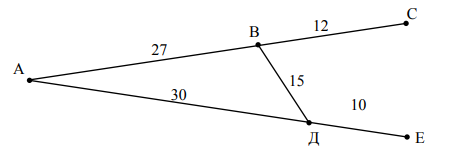 Рисунок 1. Схема  дорожной сетиРЕФЕРАТКурсовая работа содержит 55 страницы текста, 38 рисунков, 16 таблиц, 2 использованный источник.Ключевые слова: Погрузка, разгрузка, перевозка, автомобили, грузоподъемность, оптимальный маршрут, схема транспортной сети, размещение АТП технико-эксплуатационные показатели.Цель работы: научиться подбирать тару для упаковки груза, выбирать подходящие автомобили для перевозки различных грузов, эффективно размещать грузы на автомобилях; составить маршруты движения; наиболее эффективно расположить АТП; Оценить влияние технико-эксплуатационных характеристик на производительность подвижного состава АТП.Метод выполнения работы состоит в аналитическом решении индивидуального задания с использованием нормативных таблиц, сведенных в справочники.Результатом выполненной работы являются: выбранные тары и автомобили; составленные маршруты движения и графики движения автомобилей по маршрутам; выбранное место АТП; построенный график оценки влияния технико-эксплуатационных показателей на производительность АТП.СОДЕРЖАНИЕВведение………………………………………………………………………51. Построение эпюру грузопотоков…………………………………………62. Выбор тары и упаковки……………………………………………………73. Погрузка груза в автомобиль……………………………………………...83.1. Погрузка песка…………………………………………………………...93.2.  Погрузка овощей……………………………………………………….123.3. Погрузка сахара………………………………………………………...143.4. Погрузка фанеры……………………………………………………….163.5. Погрузка руберойда…………………………………………………….173.6. Погрузка ядохимикатов………………………………………………184. Составление маршрутов движения……………………………………...225. Расчет потребного количества подвижного состава…………………286. Определение места расположения АТП………………………………...397. Расчет технико-эксплуатацтонных показателей……………………….428. Составление графиков движения автомобилей по маршрутам………469. Построение характеристического графика…………………………….49Заключение…………………………………………………………………..54Список используемых источников………………………………………...55ВВЕДЕНИЕТранспорт является одной из важнейших сфер общественного производства и является отраслью материального производства. Всякая продукция предприятий или сельского хозяйства только тогда окажется полезной, когда она будет доставлена к месту потребления. В этом заключается большое значение транспорта. Грузовой автомобильный транспорт играет важную роль в решении задач полного и своевременного удовлетворения потребностей общественного хозяйства и населения в перевозках, в повышении эффективности и качества работы транспортной системы страны. Грузовой автомобильный транспорт выполняет свыше 80% объема перевозок грузов, перевозимых всеми видами транспорта, обладает мобильностью, маневренностью и большими транспортными возможностями. Повышение эффективности общественного производства, ускорение научно-технического прогресса, рост производительности труда, всемерное улучшение качества работы обеспечивается за счет улучшения использования транспортных средств, снижения простоев автомобилей под грузовыми и техническими операциями, более полного использования грузоподъемности и вместимости кузова, сокращения порожных пробегов. При автомобильных перевозках значительная доля рабочего времени тратится на погрузку и разгрузку грузов. Правильный выбор погрузочных и разгрузочных механизированных средств, их количества, организации их работы позволяют заметно сократить простой автомобилей под погрузкой и повысить производительность подвижного состава автомобильного транспорта. Организация движения подвижного состава имеет целью обеспечить взаимосогласованную работу всех участников транспортного процесса, увязать интересы перевозчика, грузоотправителей, грузополучателей, экспедиторов, снабженческо-сбытовых и других организаций.1 Построение эпюры грузопотоков грузопотоковТаблица 1 – Матрица грузопотоковНа основании данных матрицы, грузопотоки изображаем графически в виде эпюры грузопотоков                                       50                                        С                                        100   В  20А                              30                          150                               300                                                 Е                               30                           ДРисунок 1 – Эпюра грузопотоков2 Выбор тары и упаковкиДля каждого груза, принимая во внимание его характерные особенности, выбрать тару и упаковку. Тара должна роду и свойствам груза, условиям перевозки, иметь габаритные размеры, кратные размерам поддонов, контейнеров, кузовов.Упаковка – это средство или комплекс средств, обеспечивающее защиту продукции от повреждений и потерь, окружающую среду от загрязнений, а также процесс обращения продукции (транспортирование, хранение и реализацию).Стандартная упаковка – это упаковка, отвечающая требованиям соответствующих стандартов и (или) технических условий.Тара – основной элемент упаковки, представляющий собой изделие для размещения продукции.Для упаковки песка используют мешки размером 400х900х400 мм, массой 50 кг.Для перевозки овощей используют пластмассовые ящики размером 400х300х110 мм, массой по 50 кг.Для упаковки сахара применяем мешки размером 600x400x260 мм, массой 50 кг.Перевозка фанеры осуществляется в пачках, количество листов фанеры  в пачках равно 71 шт., пачка имеет размер 1650х2050мм, массой 1300 кг.Перевозка  руберойда осуществляется в рулонах   размером 1000мм х10 м, массой 30 кг. Для упаковки ядохимикатов применяем металлическую тару  размером 500x300x400 мм, массой 10 кг.3 Погрузка груза в автомобилиПогрузку сыпучих грузов будем выполнять экскаватором, оборудованным прямой или обратной лопатой, в зависимости от взаимного расположения автомобиля и погружаемого материала.Для выбора экскаватора воспользуемся следующими формулами.Объем сыпучего материала в кузове :V,                                      (1)                     где qn– грузоподъемность автомобиля, т; ρ–плотность груза, т/м3,Объем ковша экскаватора:V '   ,                                       (2)где n–предпочтительное число ковшей экскаватора, необходимых для наполнения кузова,n=5,Для того чтобы увеличить высоту бортов транспорта (произвести их наращивание) с целью увеличения вместимости из-за низкой плотности шлака, воспользуемся формулами:Требуемая высота борта:                                                 H = ,                            (3)где Sпола–площадь пола кузова.Наращенная высота борта:                                ΔН = Нтр – Нфакт,                              (4)где Hфакт–фактическая высота борта.Площадь пола:                                Sпола = Дк * Шк,                                        (5)Для погрузки в автомобиль груза, расположенного на поддонах или в другой таре воспользуемся следующими формулами:Высота груза с поддоном равна:3.1 Погрузка пескаДля этого в качестве транспортного средства выбираем ЗИЛ-130Г-80, грузоподъемностью 6000 кг, внутренними размерами кузова 4686×2326×575 мм. Конкурирующим транспортным средством – ЗИЛ-130, грузоподъемностью 5000 кг, внутренними размерами 3725×2326×575мм. Выбираем механизированный способ погрузки-разгрузки, автопогрузчик 4091 грузоподъемностью 1000кг, высота подъема вил 4500мм.Выбираем поддон размером 1200×1000×1500мм., массой 50 кг.Тара – мешок, размером 100×500×200мм, массой 50 кг.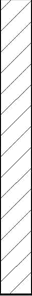 	                         1200Рисунок 2 – Размещение мешков с песком на поддонеНа одном поддоне укладывается 10 мешков с песком. В этом случае высота мешков совместно с поддоном будет равна: 5  200  150 1150 мм.Вес поддона с грузом: 10  50  50  550 кг.Рассмотрим размещение поддонов в кузове ЗИЛ-130Г-80 , высота бортов которого 875 мм. Так как высота тары на поддоне 1150 мм, то размещение поддонов возможно только в 1 ярус. Количество поддонов, размещаемых в кузове ЗИЛа-130 будет соответствовать 8 поддонам, расположенным в 1 ярус.В этом случае вес поддонов в кузове:Gгруза   550  8 4400 кг.Проверяем условие грузоподъемности автомобиля:4400  6000 кг, условие выполнено.                                                                  4680                                                                          4000Рисунок 3 – Расположение поддонов в кузове ЗИЛ-130Г-80Рассмотрим размещение поддонов в кузове ЗИЛ-130 , высота бортов которого 875 мм. Так как высота тары на поддоне 1150 мм, то размещение поддонов возможно только в 1 ярус. Количество поддонов, размещаемых в кузове ЗИЛа-130 будет соответствовать 7 поддонам, расположенным в 1 ярус.Вес поддонов в кузове определяется по формуле:Gгруза   7  50 1050 кг.Проверяем условие грузоподъемности автомобиля:1050  5000 кг, условие выполнено.                                                                  4680                                                                          4000Рисунок 4 – Размещение поддонов в кузове ЗИЛ-1303.2 Погрузка овощейДля этого в качестве транспортного средства выбираем ЗИЛ-133Г2, грузоподъемностью 8000 кг, внутренними размерами кузова 6100×2328×575 мм. Конкурирующим транспортным средством – Урал-377, грузоподъемностью 7500 кг, внутренними размерами 4500×2326×715мм. Выбираем механизированный способ погрузки-разгрузки, автопогрузчик 4091 грузоподъемностью 1000кг, высота подъема вил 4500мм.Выбираем поддон размером 1200×800×144 мм., массой 50 кг.Тара – ящик, размером 600×400×260мм, массой 50 кг.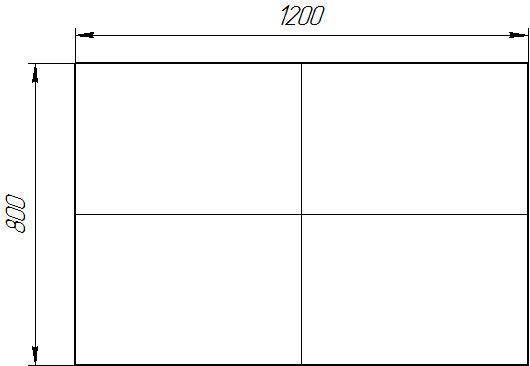 Рисунок 5 – Размещение ящиков с мясом на поддонеНа одном поддоне укладывается 12 ящиков. В этом случае высота поддона будет равна: 6  260  144 1704 мм.Вес поддона с грузом: 12  50  50  650 кг.Рассмотрим размещение поддонов в кузове ЗИЛ-133Г2, высота бортов которого 575 мм. Так как высота тары на поддоне 1704 мм, то размещение поддонов возможно только в 1 ярус. Количество поддонов, размещаемых в кузове ЗИЛа-133Г2 будет соответствовать 6 поддонам, расположенным в 1 ярус.В этом случае вес поддонов в кузове:Gгруза   650  6  3900 кг.Проверяем условие грузоподъемности автомобиля:3900  8000 кг, условие выполнено.                                                                  6100                                                                          6000Рисунок 6 – Расположение поддонов в кузове ЗИЛ-133Г2Рассмотрим размещение поддонов в кузове Урал-377 , высота бортов которого 715 мм. Так как высота тары на поддоне 1704мм, то размещение поддонов возможно только в 1 ярус. Количество поддонов, размещаемых в кузове Урал-377 будет соответствовать 6 поддонам, расположенным в 1 ярус.Вес поддонов в кузове определяется по формуле:Gгруза   9  650  5850 кг.Проверяем условие грузоподъемности автомобиля:5850  7500 кг, условие выполнено.                                                                 4500                                                                          4400Рисунок 7 – Размещение поддонов в кузове Урал-3773.3 Погрузка сахараДля этого в качестве транспортного средства выбираем ЛуАЗ-890Б, грузоподъемностью 4500 кг, внутренними размерами кузова 3085×2080×1665 мм. Конкурирующим транспортным средством – ГАЗ-53А, грузоподъемностью 4000 кг, внутренними размерами 3500×2170×680мм. Выбираем механизированный способ погрузки-разгрузки, автопогрузчик 4091 грузоподъемностью 1000кг, высота подъема вил 4500мм.Выбираем поддон размером 1200×1000×1500мм., массой 50 кг.Тара – мешок, размером 100×500×200мм, массой 50 кг.                                                  1200Рисунок 8 – Размещение мешков с сахаром на поддонеНа одном поддоне укладывается 10 мешков с сахаром. В этом случае высота мешков совместно с поддоном будет равна: 5  200  150 1150 мм.Вес поддона с грузом: 10  50  50  550 кг.                                                                  3085                                                                          2400Рисунок 9 – Расположение поддонов в кузове ЛуАЗ-890БРассмотрим размещение поддонов в кузове ЛуАЗ-890Б , высота бортов которого 1665 мм. Так как высота тары на поддоне 1050 мм, то размещение поддонов возможно только в 1 ярус. Количество поддонов, размещаемых в кузове ЛуАЗа-890Б будет соответствовать 4 поддонам, расположенным в 1 ярус.Вес поддонов в кузове:Gгруза   550  4  2200 кг.Проверяем условие грузоподъемности автомобиля:2200  4500 кг, условие выполнено.Рассмотрим размещение поддонов в кузове ГАЗ-53А , высота бортов которого 680 мм. Так как высота тары на поддоне 1050 мм, то размещение поддонов возможно только в 1 ярус. Количество поддонов, размещаемых в кузове ГАЗа-53А будет соответствовать 5 поддонам, расположенным в 1 ярус.Вес поддонов в кузове определяется по формуле:Gгруза   5  550  2750 кг.Проверяем условие грузоподъемности автомобиля:2750  4000 кг, условие выполнено.                                                                  3500                                                                          3400Рисунок 10 – Размещение поддонов в кузове ГАЗ-53А3.4 Погрузка фанерыДля этого в качестве транспортного средства выбираем КамАЗ-5320, грузоподъемностью 8000 кг, внутренними размерами кузова 5200×2320×500 мм. Выбираем механизированный способ погрузки-разгрузки, автопогрузчик 4091 грузоподъемностью 1000кг, высота подъема вил 4500мм.Выбираем поддон размером 1650×2050×144мм., массой 50 кг.Тара – пачка, размером 1650×2050×1100мм, массой 1300 кг.                                                                                                   1650Рисунок 11 – Размещение фанеры на поддонеНа одном поддоне укладывается 1 пачка с фанерой. В этом случае высота поддона будет равна: 1100  144 1240 мм.Вес поддона с грузом: 1300  50  1350кг.Рассмотрим размещение поддонов в кузове КамАЗ-5320 , высота бортов которого 800 мм. Так как высота тары на поддоне 1240 мм, то размещение поддонов возможно только в 1 ярус. Количество поддонов, размещаемых в кузове КамАЗа-5320 будет соответствовать 5 поддонам, расположенным в 1 ярус.В этом случае вес поддонов в кузове:Gгруза   1350  5  6750 кг.Проверяем условие грузоподъемности автомобиля:6750 ˂ 8000 кг, условие  выполнено.                                                                  5200                                                                          4800Рисунок 12 – Размещение поддонов в кузове КамАЗ-53203.5 Погрузка руберойдаДля этого в качестве транспортного средства выбираем ГЗСА 950, грузоподъемностью 3250 кг, внутренними размерами кузова 3690×2200×1750 мм. Конкурирующим транспортным средством – ПАЗ-37421, грузоподъемностью 3160 кг, внутренними размерами 5300×2045×1700мм. Выбираем механизированный способ погрузки-разгрузки, автопогрузчик 4091 грузоподъемностью 1000кг, высота подъема вил 4500мм.Выбираем поддон размером 1200×1000×150 мм., массой 50 кг.Тара – рулоны размером  1000×10000мм, массой 30 кг.                                                                  1200Рисунок 13 – Размещение коробков с радиодеталями на поддонеНа одном поддоне укладывается 36 рулонов. В этом случае высота поддона будет равна: 4  400  150 1750 мм.Вес поддона с грузом: 36  10  30  390 кг.Рассмотрим размещение поддонов в кузове ГЗСА 950, высота бортов которого 1750 мм. Так как высота тары на поддоне 1750 мм, то размещение поддонов возможно только в 1 ярус. Количество поддонов, размещаемых в кузове ГЗСА-950 будет соответствовать 6 поддонам, расположенным в 1 ярус.В этом случае вес поддонов в кузове:Gгруза   390  6  2340 кг.Проверяем условие грузоподъемности автомобиля:2340  3250 кг, условие выполнено.                                                                  3690                                                                          3600Рисунок 14 – Расположение поддонов в кузове ГЗСА 950Рассмотрим размещение поддонов в кузове ПАЗ-37421 , высота бортов которого 1700 мм. Так как высота тары на поддоне 1725 мм, то размещение поддонов возможно только в 1 ярус. Количество поддонов, размещаемых в кузове ПАЗ-37421 будет соответствовать 8 поддонам, расположенным в 1 ярус.В этом случае вес поддонов в кузове:Gгруза   390  8  3120 кг.Проверяем условие грузоподъемности автомобиля:3120  3160 кг, условие не выполнено.Следовательно для устранения перегруза снимаем 1 поддон.Вес поддонов в кузове определяется по формуле:Gгруза   390  7  2370 кг.Проверяем условие грузоподъемности автомобиля:2370  3160 кг, условие выполнено.                                                                  5300                                                                          4800Рисунок 15 – Размещение поддонов в кузове ПАЗ 374213.6 Погрузка ядохимикатовДля этого в качестве транспортного средства выбираем ГЗСА-3721, грузоподъемностью 3000 кг, внутренними размерами кузова 3680×2320×1900 мм. Конкурирующим транспортным средством – ГЗСА-891, грузоподъемностью 2000 кг, внутренними размерами 3750×2215×1800мм. Выбираем механизированный способ погрузки-разгрузки, автопогрузчик 4091 грузоподъемностью 1000кг, высота подъема вил 4500мм.Выбираем поддон размером 1200×1000×150 мм., массой 50 кг.Тара – коробка, размером 1000×500×800мм, массой 10 кг.                                                  1200Рисунок 16 – Размещение коробок с ядохимикатами на поддонеНа одном поддоне укладывается 4 коробки. В этом случае высота под-дона будет равна: 2  800  150 1750 мм.Вес поддона с грузом: 4  10  50 90 кг.Рассмотрим размещение поддонов в кузове ГЗСА-3721, высота бортов которого 1900 мм. Так как высота тары на поддоне 1750 мм, то размещение поддонов возможно только в 1 ярус. Количество поддонов, размещаемых в кузове ГЗСА-3721 будет соответствовать 6 поддонам, расположенным в 1 ярус.В этом случае вес поддонов в кузове:Gгруза   90  6 540 кг.Проверяем условие грузоподъемности автомобиля:540  3000 кг, условие выполнено.                                                                  3680                                                                          3600Рисунок 17 – Расположение поддонов в кузове ГЗСА-3721Рассмотрим размещение поддонов в кузове ГЗСА-891 , высота бортов которого 1800 мм. Так как высота тары на поддоне 1750 мм, то размещение поддонов возможно только в 1 ярус. Количество поддонов, размещаемых в кузове ГЗСА-891 будет соответствовать 6 поддонам, расположенным в 1 ярус.Вес поддонов в кузове определяется по формуле:Gгруза   6  90 540 кг.Проверяем условие грузоподъемности автомобиля:540  2000кг, условие выполнено.                                                                  3750                                                                          3600Рисунок 18 – Размещение поддонов в кузове ГЗСА-8914 Составление маршрутов движенияОпределим коэффициенты использования грузоподъемности для каждого автомобиля:                                                                                  (11)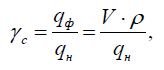 где qф– фактическая грузоподъемность автомобиля, т; qн– номинальная грузоподъемность автомобиля, т; V– объем груза в кузове автомобиля, м3;ρ– плотность груза, т/м3.Перевозка песка:На ЗИЛ-130, грузоподъемностью qн =5 т, при перевозке шлаковаты мас-сой qф= 1,05 т, имеем:с   = 0,21Перевозка овощей:На ЗИЛ-133Г-80 грузоподъемностью qн =6 т, при перевозке шлаковаты массой qф= 1,2 т:с   = 0,2Перевозка сахара:На ЛуАЗ-890Б qн =4,5 т, при перевозке сахара массой qф= 2,2 т:с    = 0,48на ГАЗ-53А, грузоподъемностью qн =4 т, при перевозке сахара массой qф= 2,75 т, имеем:с    = 0,6875Перевозка фанеры:На КамАЗ-5320 грузоподъемностью qн =8 т, при перевозке шифера массой qф= 7,65 т:с    = 0,956на Урал-377, грузоподъемностью qн =7,5 т, при перевозке штфера мас-сой qф= 6,8 т, имеем:с    = 0,906Перевозка руберойда:На ГЗСА-950 грузоподъемностью qн =3,25 т, при перевозке радиодета-лей массой qф= 2,46 т, имеем:с   = 0,757на ПАЗ-37421 грузоподъемностью qн =3,16 т, при перевозке радиодета-лей массой qф= 2,78 т:с   = 0,88Перевозка ядохимикатов:На ГЗСА-3721 грузоподъемностью qн =3 т, при перевозке телевизоров массой qф= 1,02 т, имеем:с   = 0,34на ГЗСА-891 грузоподъемностью qн =2 т, при перевозке телевизоров массой qф= 1,02 т:с   = 0,51.Годовой объем перевозок (приведенных) определяется по формуле:                                                                                           (12)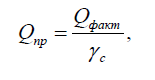 где Qфакт – заданный объем перевозок, тыс. т. (из задания).Результаты расчетов сводим в таблицу 2.Рассмотрим каждый маршрут отдельно:1-й маршрут(А–Д) – доставка песка – простой маятниковый; β=0,5– ко-эффициент использования пробега;Для ЗИЛ-130Г – 80: qф = 1,2 т; с  qпр =  qфс = 6 т;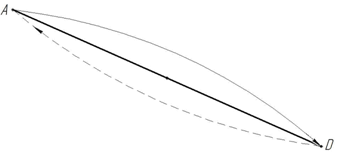 Рисунок 19. Схема  маршрута по доставке песка2-й маршрут(А–Д) – доставка овощей – простой маятниковый; β=0,5– ко-эффициент использования пробега;Для ЗИЛ-133Г2: qф = 3,9 т; с  qпр =  qфс = 8 т;Рисунок 20. Схема  маршрута по доставке овощей3-й маршрут(С–А) – доставка сахара–простой маятниковый; β=0,5– коэффициент использования пробега;Для ЛуАЗ-890Б: qф = 2,2 т; с  qпр =  qфс = 4,5 т;Для ГАЗ-53А: qф = 2,75 т; с  qпр =  qфс = 4 т;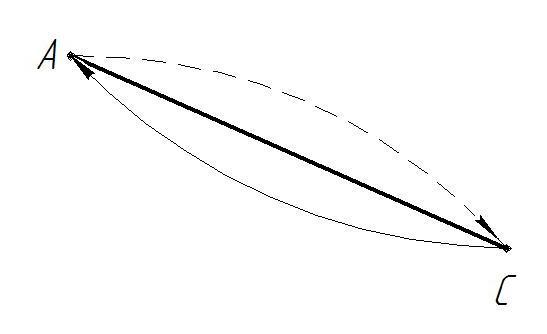 Рисунок 21 – Схема маршрута по доставке сахара4-й маршрут(А–С) – доставка фанеры– простой маятниковый; β=0,5– коэффициент использования пробега;Для КамАз-5320: qф = 7,65 т; с  qпр =  qфс = 8 т;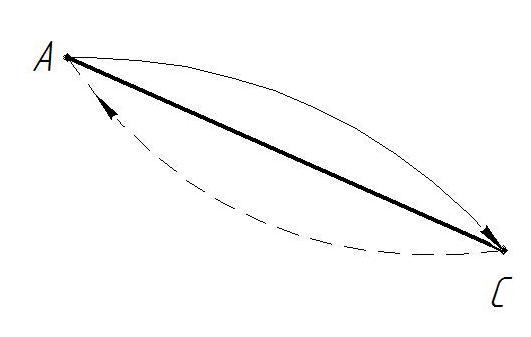 Рисунок 22 – Схема маршрута по доставке фанеры5-й маршрут(С–В) – доставка мяса– простой маятниковый; β=0,5– коэффициент использования пробега;Для ГЗСА-950: qф = 2,46 т; с  qпр =  qфс = 3,25 т;Для МАЗ-6422: qф = 2,78 т; с  qпр =  qфс = 3,16 т;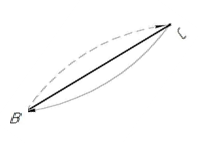 Рисунок 23 – Схема маршрута по доставке руберойда6-й маршрут (В–С) – доставка радиодеталей– простой маятниковый; β=0,5– коэффициент использования пробега;Для ГЗСА-3721: qф = 1,02 т; с  qпр =  qфс = 3 т;Для ГЗСА-891: qф = 1,02 т; с  qпр =  qфс = 2 т;Рисунок 24 – Схема маршрута по доставке ядохимикатов5 Расчет потребного количества подвижного составаВремя оборота на маршруте:	                             	tоб   tдв   tпр ,                                      (13)где tпр– время простоя автомобиля;tдв–время движения автомобиля, определяется по формуле:                                                tдв   ,                                                      (14)где l– расстояние перевозки;VT– средняя скорость движения автомобиля.Количество оборотов:                                                        zоб                                                               (15)где TM– время работы водителей на маршруте, TM=8ч.Суточная производительность одного автомобиля в тоннах:                                                 Qсм   qф  zоб ,                                                 (16)Суточная производительность одного автомобиля в тонно-километрах:Таблица 3 – Исходные данные для расчета потребного количества ходовых автомобилейгде Qф=Qгодовой/250 дней.В результате использования данных таблицы получаем:1) При перевозке песка на ЗИЛ-130Г-80tоб    = 2,98 ч.zоб  ≈ 3Qсм   1,2  3  тPсм   3,6  51  183,6 т.кмAх   280 / 3,6 = 77,7, принимаем 78 автомобиль.   = 0,038 ч.2) При перевозке  овощей на ЗИЛ-133Г2tоб    = 1,21 ч.zоб  ≈ 7Qсм   3,9  7  тPсм  27,3  15  409,5 т.кмAх   440 / 27,3 = 16,11, принимаем 16 автомобиль.J   = 0,004 ч.4) При перевозке овощей на Урал -377tоб    = 1,31 ч.zоб  ≈ 6Qсм   5,85  8  тPсм  35,1  15  526,15 т.кмAх   440 / 35,1 = 12,53, принимаем 13 автомобиль.J   = 0,1 ч.5) При перевозке сахара на ЛуАЗ-890Бtоб    = 2,22 ч.zоб  ≈ 4Qсм   2, 2  4  8,8 тPсм   8,8  34  299, 2 т.кмAх   800 / 8,8 = 90,9, принимаем 91 автомобиль.   = 0,0244 ч.При перевозке сахара на ГАЗ-53Аtоб    = 2,28 ч.zоб  ≈ 4Qсм   2,75  4  тPсм   11  34  374 т.кмAх   800 / 11 = 72,72, принимаем 73 автомобиль.J   = 0,031 ч.При перевозке фанеры  КамАЗ-5320tоб    = 2,44 ч.zоб  ≈ 4Qсм   7,65  4  тPсм  30,6  32  979,2 т.кмAх   600 / 30,6 = 19,2, принимаем 20 автомобиль.J   = 0,122 ч.При перевозке руберойда  ГЗСА-950tоб    = 2,71 ч.zоб  ≈ 3Qсм   2,46  3  тPсм  7,38  44  324,72 т.кмAх   280 / 7,38 = 37,9, принимаем 38 автомобиль.J   = 0,07 ч.При перевозке руберойда ПАЗ-37421tоб    = 2,77 ч.zоб  ≈ 3Qсм   2,78  3  тPсм  8,34  44  366,96 т.кмAх   280 / 8,34 = 33,57, принимаем 34 автомобиль.J   = 0,153 ч.10)  При перевозке ядохимикатов ГЗСА-3721tоб    = 2,07 ч.zоб  ≈ 4Qсм   1,02  4  тPсм  4,08  32  130,56 т.кмAх   200/ 4,08 = 49, принимаем 49 автомобиль.J   = 0,0414 ч.11) При перевозке ядохимикатов ГЗСА-891tоб    = 2,07 ч.zоб  ≈ 4Qсм   1,02  4  тPсм    32  130,56 т.кмAх   200 / 4,08 = 49, принимаем 49 автомобиль.J   = 0,0414 ч.Рисунок 25 – График сравнения автомобилей для перевозки пескаперевозка овощей  (2-й маршрут):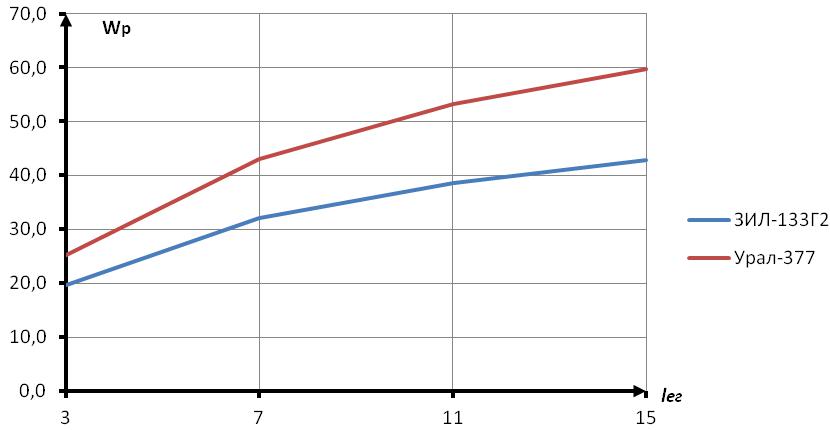 Рисунок 26 – График сравнения автомобилей перевозки овощей3) Перевозка сахара (3-й марщрут)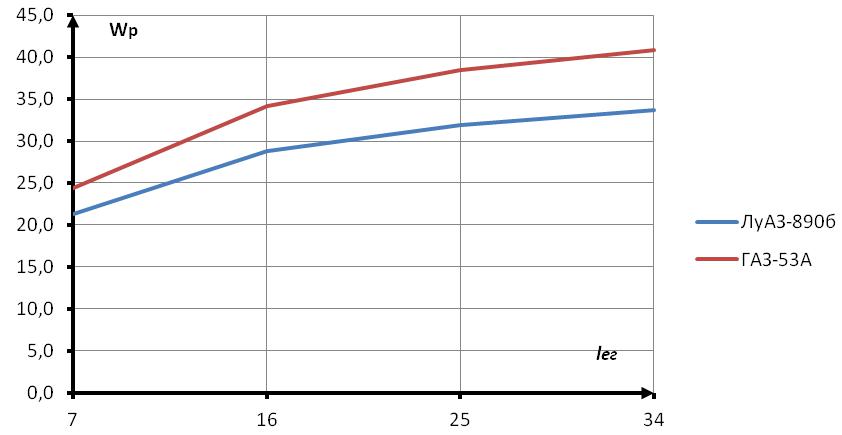 Рисунок 27 – График сравнения автомобилей для перевозки сахара4) Перевозка фанеры (4-й маршрут)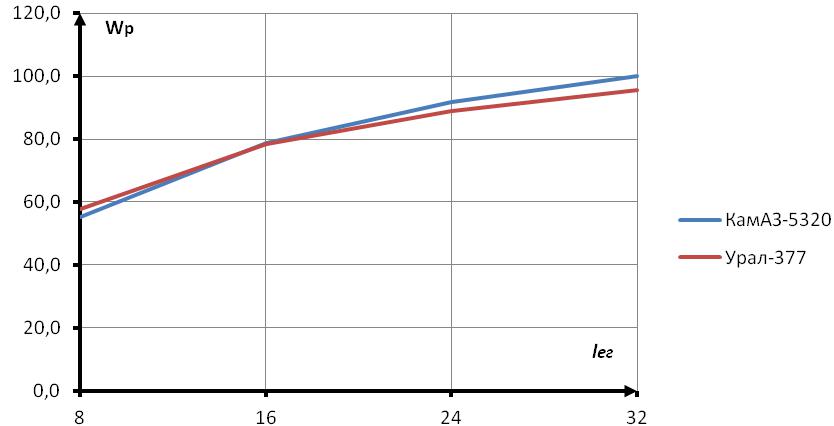 Рисунок 28 – График сравнения автомобилей для перевозки фанерыПеревозка руберойда (5-й маршрут):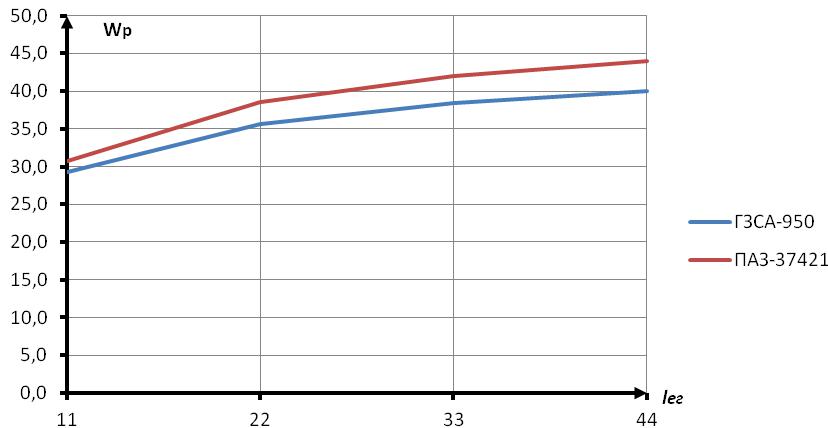 Рисунок 29 – График сравнения автомобилей для перевозки руберойдаперевозка ядохимикатов (6-й маршрут):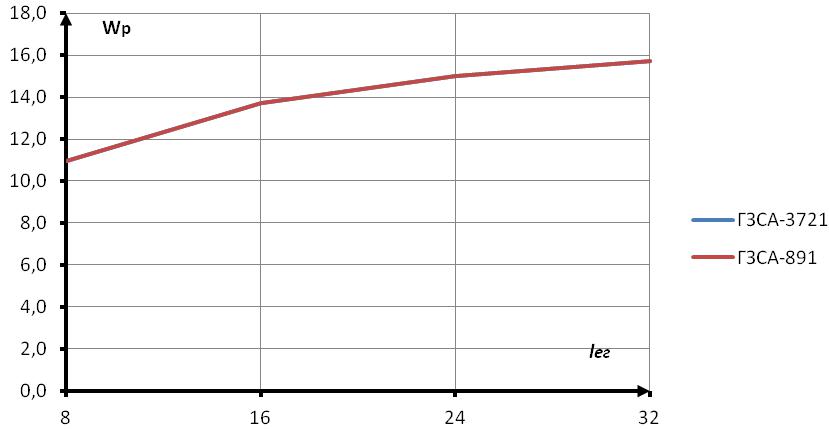 Рисунок 30 – График сравнения автомобилей для перевозки ядохимикатовВывод: Из графиков сравнения производительности транспортных средств следует, что правильно выбранным средством из пар конкурирующих является: а) для перевозки сахараГАЗ-53А в сравнении с ЛуАЗ-890Б; б) для перевозки фанера КамАЗ-5320 в сравнении с Урал-377; в) для перевозки песка ЗИЛ-130Г-80 в сравнении с ЗИЛ-130 г) для перевозки ядохимикатов ГЗСА-3721 в сравнении с ГЗСА-891; д) для перевозки овощей Урал-377 в сравнении с ЗИЛ-133Г2; е) для перевозки руберойда ПАЗ37421 в сравнении с ГЗСА-950.6 Определение места расположения АТП	Рисунок 31 – Схема дорожной сетиОпределим грузооборот в каждом пункте:А=50+100+330=480 тыс.т.В=20+115=170 тыс.т.С=50+150+100+20=320тыс.т.Д=330тыс.т.Максимальный грузооборот имеем в пункте А = 4800 тыс.т и в пункте Д = 330 тыс.тРассмотрим 1-й вариант расположения АТП в пункте"А"Маршрут (А-Д-Е)L ox = 0 		Lo = 40L он = 40 Маршрут (А-В-Д)L ox = 42		Lo = 42L он = 0 Маршрут (С-В)L ox = 12		Lo = 12L он = 0 Маршрут (С-А)L ox = 19		Lo = 70L он = 51 Маршрут (А-С)L ox = 40		Lo = 40L он = 0 Маршрут (С-В-Д)L ox = 		Lo = 27L он = 27 Рассмотрим 2-й вариант расположения АТП в пункте"Д"Маршрут (Д-В-С)L ox = 15 		Lo = 27L он = 12 Маршрут (А-В-Д)L ox = 27		Lo = 42L он = 15Маршрут (С-В)L ox = 0		Lo = 12L он = 12 Маршрут (С-А)L ox = 12		Lo = 39L он = 27 Маршрут (А-С)L ox = 39		Lo = 39L он = 0 Маршрут (А-Д)L ox = 15		Lo = 15L он = 0 Таблица 10. Как видно из табл. 11 – 2-й вариант более предпочтительный, поэтому АТП располагаем в пункте "Д", так как суммарный нулевой пробег имеет минимальное значение.Суммарный пробег одного автомобиля в наряде:где Qсм– количество груза, перевозимого одним автомобилем за время в наряде,Рсм– транспортная работа, выполняемая одним автомобилем за вре-мя в наряде;Коэффициент статистического использования грузоподъемности авто-мобиля в наряде:                     γсм = qф / qн  = ∑ qф / qн  * zоб                                                        (28)Коэффициент динамического использования грузоподъемности автомобиля в наряде:                                     γд = Рсм / qф * Lср                                                               (29)По приведенным выше формулам производим расчёт.Таблица 11 – Показатели работы подвижного состава на маршруте8 Составление графиков движения автомобилей по маршрутам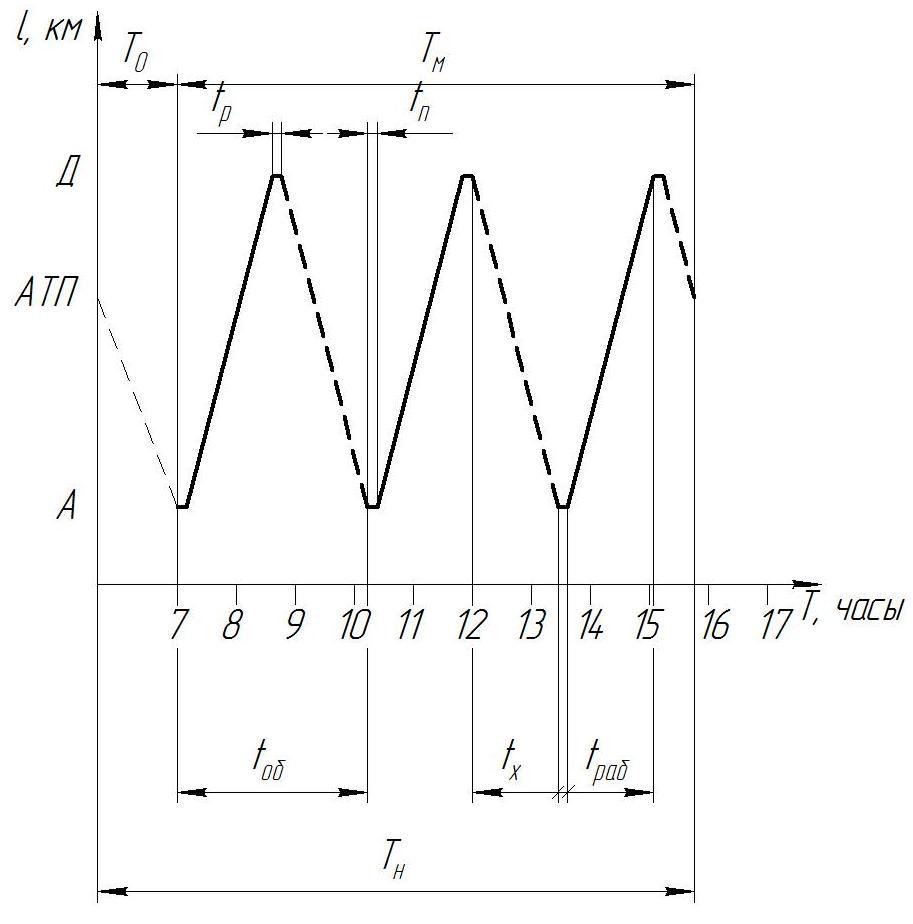 Рисунок 32 – Схема движения автомобиля на 1-м маршруте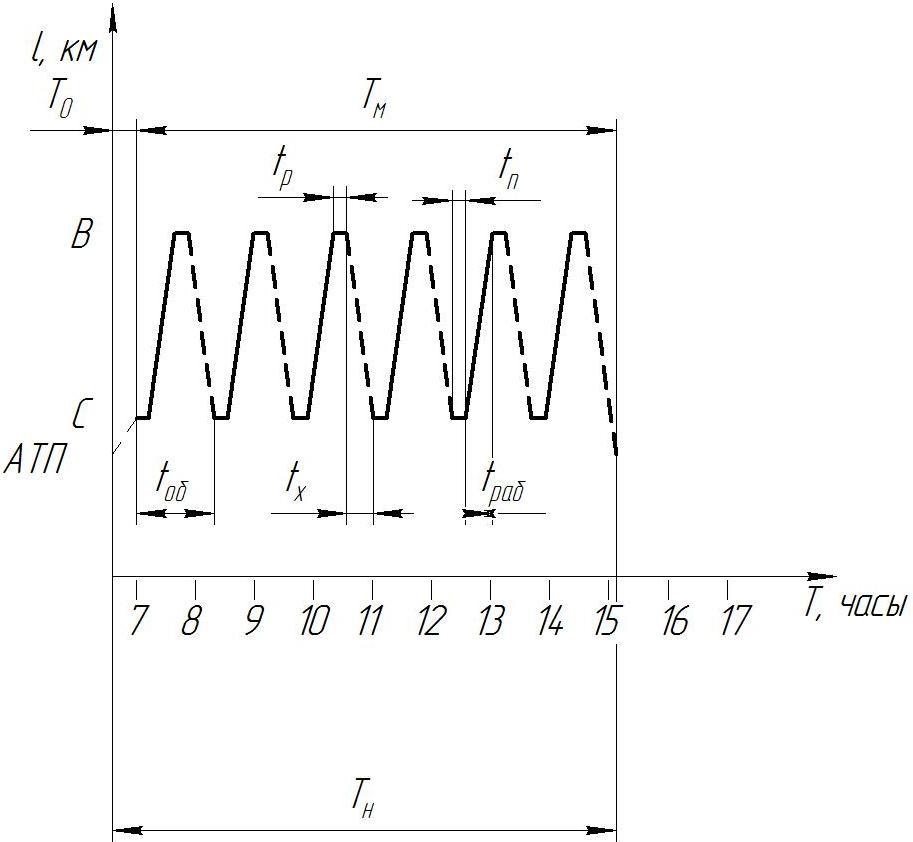 Рисунок 33 – Схема движения автомобиля на 2-м маршруте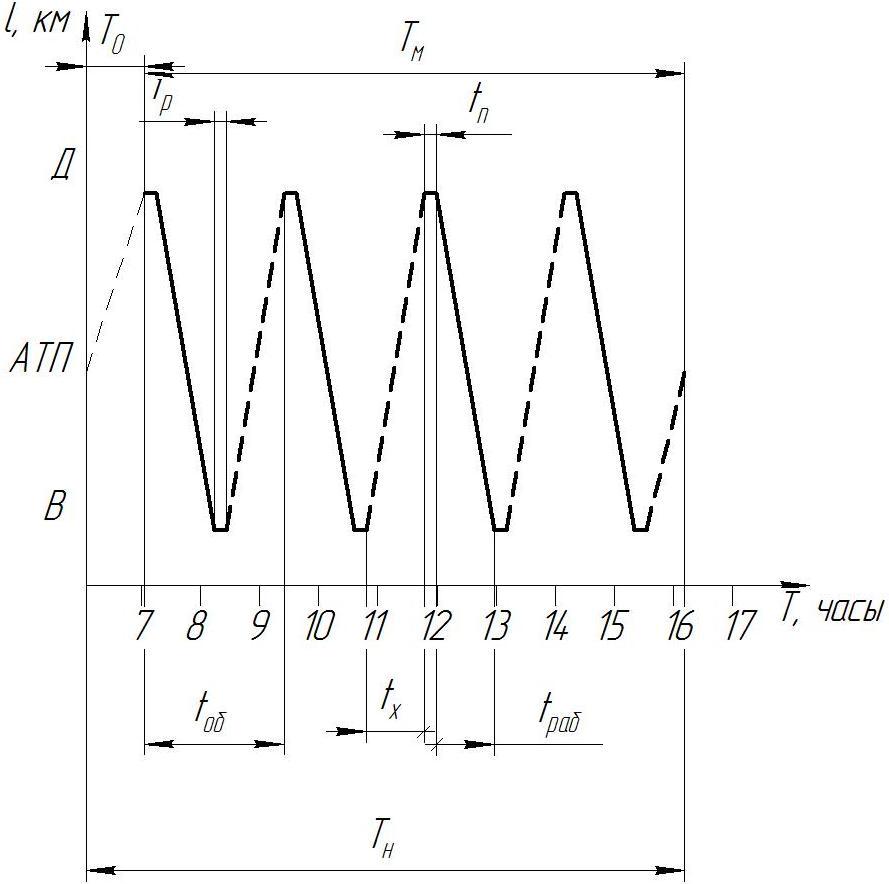 Рисунок 34 – Схема движения автомобиля на 3-ом маршруте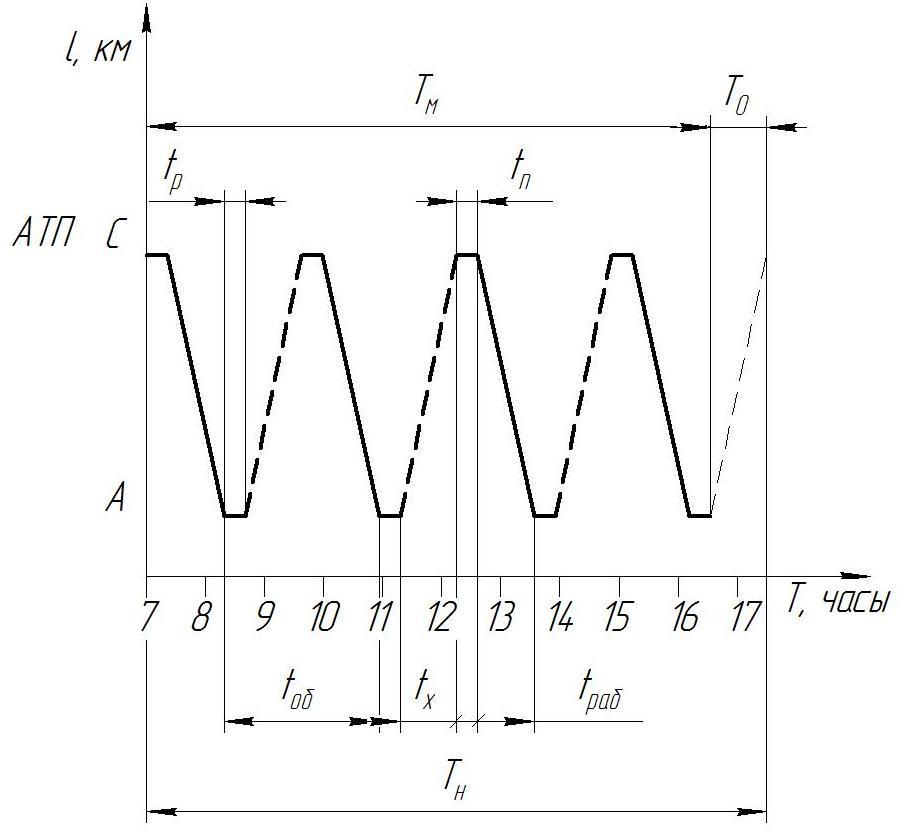 Рисунок 35 – Схема движения автомобиля на 4-ом маршруте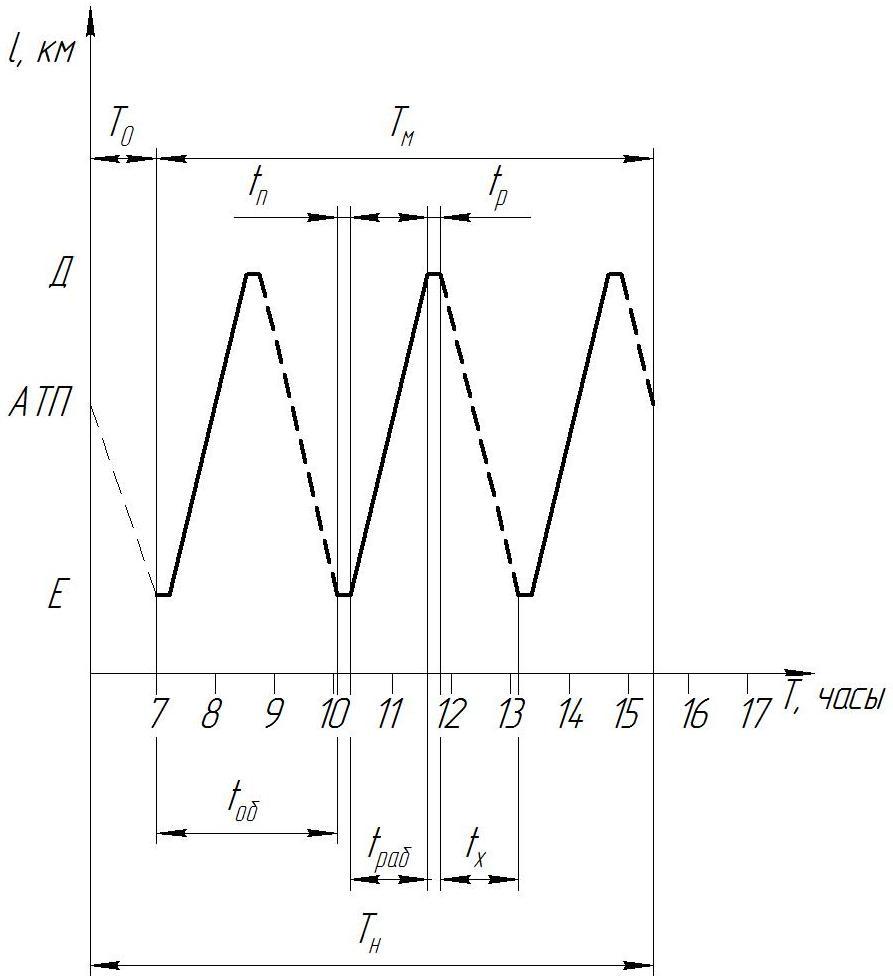 Рисунок 36 – Схема движения автомобиля на 5-ом маршруте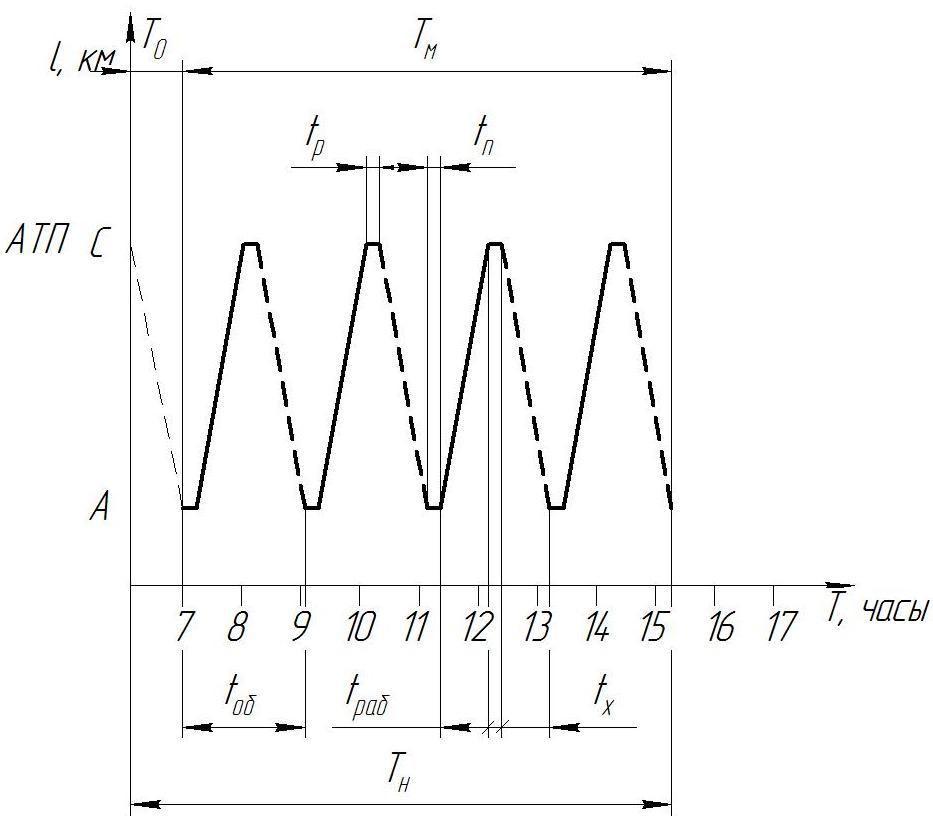 Рисунок 37 – Схема движения автомобиля на 6-ом маршруте9 Построение характеристического графикаСредневзвешенная грузоподъемность ходового подвижного составаАТП:                               q =                                     (30)где qi – грузоподъемность i-го типа подвижного состава, т;Аxi – ходовое число единиц i-го типа подвижного состава;R – количество типов подвижного состава.Средневзвешенный статистический коэффициент использования грузоподъемности подвижного состава АТП:                           γ =                                     (31)где γст– статистический коэффициент использования грузоподъемности подвижного состава при перевозке n-го груза;Qфi – суточный фактический объем перевозок n-го груза, т; n – количество наименований груза.Среднее время простоя под погрузкой и разгрузкой единицы подвижного состава за ездку:                  T n - p   =         (32)где Tп-пр – время простоя под погрузкой и разгрузкой единицы подвиж-ного состава в сутки на т-м маршруте, ч;Zem – число ездок с грузом на т-м маршруте в сутки;М – число маршрутов движения подвижного состава.Среднетехническая скорость движения подвижного состава:                   Vt   =                   (33)где Lобщ – общий пробег одного автомобиля в сутки на m-м маршруте,км;Тдвт – время движения подвижного состава, работающего на m-м маршруте в сутки, ч.Коэффициент использования пробега для подвижного состава АТП всутки:                β  =                     (34)где Lгрм – пробег с грузом одного автомобиля на m-м маршруте в сутки,км.Средняя длинна ездки с грузом подвижного состава АТП:                   Lср  =                       (35)Используя вышеперечисленные формулы производим расчет.с  800  0,6875  600  0,956  280  0,2  200  0,34  440  0,78  280  0,88  0,637 800  600  280  200  440  280 136  73  128  20  153  78  128  50  105  13  132  34          306  73  288  20  357  78  288  50  225  13  308  34 3, 62  0, 637  35, 54  0, 438  lег   35, 92 lегp0, 362  35, 54  0, 4385, 63llег	егТаблица 15Зависимость основных показателей совместим на одном графике.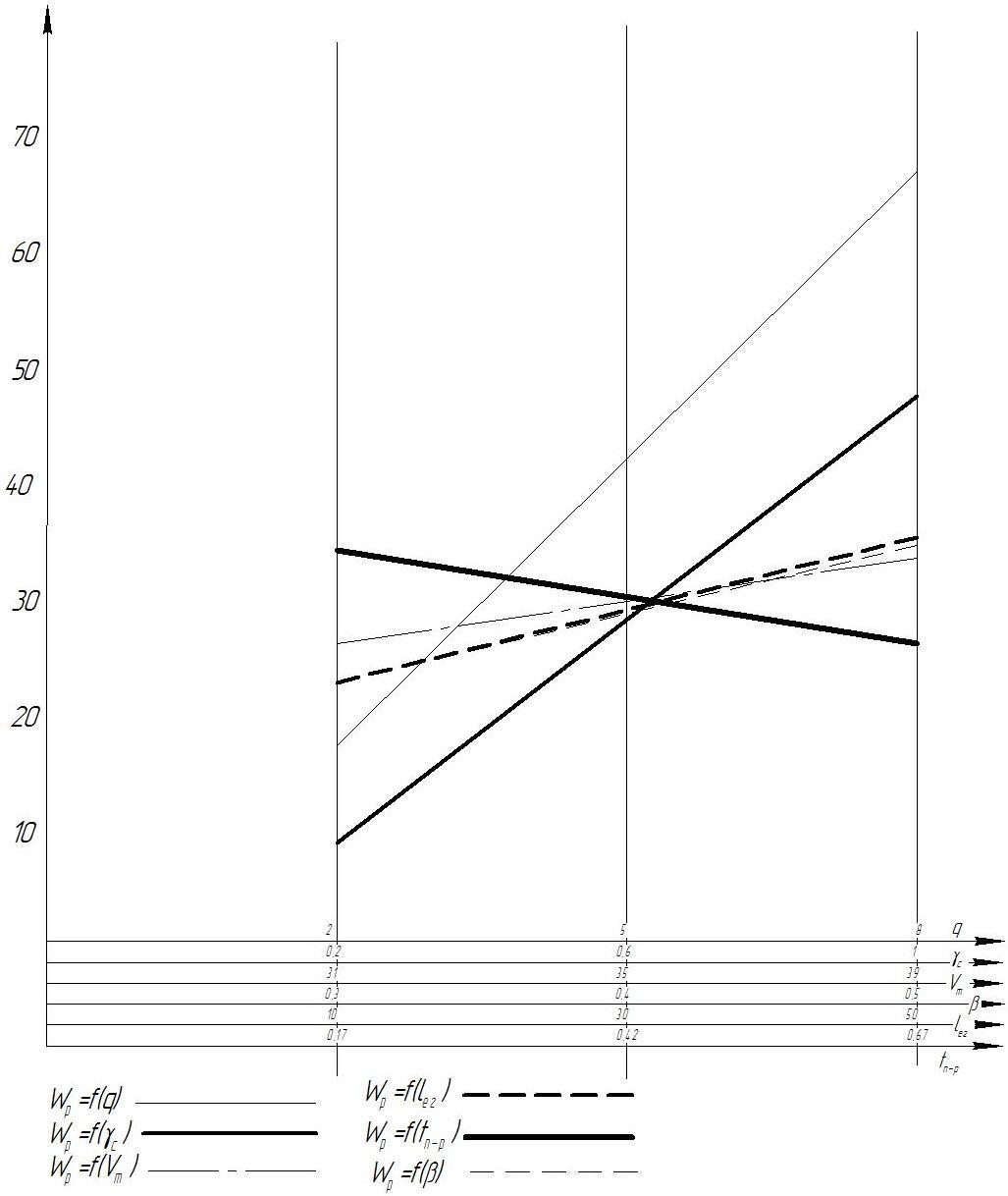 Рисунок 38 – Характеристический график оценки влияния технико-эксплуатационных показателей на производительность подвижного состава51ЗаключениеИз характеристического графика оценки влияния технико-эксплуатационных показателей на производительность подвижного состава следует, что часовая производительность Wp прямо пропорционально зависит от параметров q,  c , Vm , , lег и обратно пропорционально зависит от tпр.Увеличение производительности подвижного состава АТП можно достигнуть за счет увеличения грузоподъемности. Увеличение коэффициентов использования грузоподъемности можно осуществить за счет рационального подбора партии грузов, применением специальных кузовов или специальной тары. Повышение средней скорости движения можно достигнуть за счет улучшения дорог, а также оптимальным регулированием транспортных потоков. Уменьшение времени простоя автомобиля под погрузкой и разгрузкой можно осуществить путем применения более производительных погрузочно-разгрузочных машин и механизмов, и грамотной организацией рабочего процесса.Поэтому для повышения производительности подвижного состава необходимо заменить автомобили на более грузоподъемные, увеличить статистический коэффициент грузоподъемности, при этом уменьшив время простоя автомобилей под погрузкой и разгрузкой.Список использованных источниковГорев, А.Э. Грузовые автомобильные перевозки [Текст]: учеб./ А.Э.Горев.– М.: Академия, 2004–288с.2 Автомобильные перевозки [Текст]: Методические указания к курсо-вой работе для студентов специальностей: 190702 – Организация и безопас-ность дорожного движения, 190601 – Автомобили и автомобильное хозяйст-во / В.П. Белокуров, В.И. Ключников, В.В. Шаталов, А.С. Карпов, Р.А. Ко-раблев, Г.Н. Климова; Фед. агентство по образованию, Гос. образовательное учреждение высш. проф.образования, Воронеж гос. лесотехн. акад. – Воро-неж: 2005. – 52 с.ПунктыПунктыРодГодовой объемРасстояниеПогрузкиРазгрузкигрузаперевозокмежду пунк-тыс. ттами, км12345АДПесок30030АДОвощи3030САСахар5039АСФанера10039СВРуберойд15012ВСЯдохимикаты2012разгрузкаАВСДВсегопогрузкаАВСДВсегопогрузкаА--100330430С50150--200В--2020Всего50150120330650Н  n  Н уп  Нт  ,                                (6)              где Н уп  высота упаковки, мм;Нт  высота тары, Нт   150мм;n  количество рядов на поддоне,n=1.Вес поддона с грузом определяется по формуле:G  n  m уп  k уп  mп  ,                          (7)где mуп  масса упаковки, кг;mп  масса поддона, mп   15кг;kуп  количество упаковок на поддоне в одном ряде, шт ,Условие грузоподъемности погрузчика:G  Gпогр ,                                     (8)где Gпогр–грузоподъемность погрузчика,Gпогр=1000кг.Условие грузоподъемности автомобиля:                               Gгруза   Gавтом ,                          (9)  2326  2000  2326  2000  2200  2328  2326  20001000  2000  2080  2000  21702050  2000  2320  1000  2200  2000  2045  20001000  2000  2320  2000  2215Род грузаМарка автомобиляКласс грузаКласс грузаКоэф. Исп. Грузо-подъем.Годовой объем перевозокГодовой объем перевозокРод грузаМарка автомобиляПо нормамПо расчетамКоэф. Исп. Грузо-подъем.фактическийприведенныйПесокЗИЛ-130440,21300333ОвощиЗИЛ-133 Г2240,48730229ОвощиУрал-377220,7830141Сахар ЛуАЗ-890Б140,4850417Сахар ГАЗ-53А130,687550291ФанераКамАЗ-5320120,956100157РудеройдГЗСА-950320,75715092РудеройдПАЗ-37421320,8815080ЯдохимикатыГЗСА-3721340,3420147ЯдохимикатыГЗСА-891330,512098Pсм   Qсм l ,(17)Потребное количество ходовых автомобилей:                                           АХ =                                                         (18)Интервал движения автомобилей на маршруте:                                        J =                                                                   (19)№  маршрутаРод грузаМаркаавтоКласс грузаусСуточный объем перевозок, тСуточный объем перевозок, тСпособ п-рСпособ п-рЗатраты  времени мин.Затраты  времени мин.Затраты  времени мин.Vт, км/ч№  маршрутаРод грузаМаркаавтоКласс грузаусQфQпрпогрразгрTnTpTn-pVт, км/ч1ПесокЗИЛ-13040,222801250МеханизированМеханизирован9918382ОвощиЗИЛ-133 Г240,487440916МеханизированМеханизирован121224312ОвощиУрал-37720,78440564МеханизированМеханизирован151530313Сахар ЛуАЗ-890Б40,488001668МеханизированМеханизирован101020363Сахар ГАЗ-53А30,68758001164МеханизированМеханизирован121224364ФанераКамАЗ-532020,956600628МеханизированМеханизирован202040365РудеройдГЗСА-95020,757280368МеханизированМеханизирован101020375РудеройдПАЗ-3742120,88280320МеханизированМеханизирован121224376ЯдохимикатыГЗСА-372140,34200588МеханизированМеханизирован9918366ЯдохимикатыГЗСА-89130,51200392МеханизированМеханизирован991836Производим  сравнение  производительности  конкурирующих  транс-Производим  сравнение  производительности  конкурирующих  транс-Производим  сравнение  производительности  конкурирующих  транс-Производим  сравнение  производительности  конкурирующих  транс-Производим  сравнение  производительности  конкурирующих  транс-Производим  сравнение  производительности  конкурирующих  транс-Производим  сравнение  производительности  конкурирующих  транс-Производим  сравнение  производительности  конкурирующих  транс-Производим  сравнение  производительности  конкурирующих  транс-портных средств по производительности:                                     WP = qф  vm   l / l  t п  р  vm  (19)перевозка песка (1-й маршрут):портных средств по производительности:                                     WP = qф  vm   l / l  t п  р  vm  (19)перевозка песка (1-й маршрут):портных средств по производительности:                                     WP = qф  vm   l / l  t п  р  vm  (19)перевозка песка (1-й маршрут):портных средств по производительности:                                     WP = qф  vm   l / l  t п  р  vm  (19)перевозка песка (1-й маршрут):портных средств по производительности:                                     WP = qф  vm   l / l  t п  р  vm  (19)перевозка песка (1-й маршрут):портных средств по производительности:                                     WP = qф  vm   l / l  t п  р  vm  (19)перевозка песка (1-й маршрут):портных средств по производительности:                                     WP = qф  vm   l / l  t п  р  vm  (19)перевозка песка (1-й маршрут):портных средств по производительности:                                     WP = qф  vm   l / l  t п  р  vm  (19)перевозка песка (1-й маршрут):портных средств по производительности:                                     WP = qф  vm   l / l  t п  р  vm  (19)перевозка песка (1-й маршрут):портных средств по производительности:                                     WP = qф  vm   l / l  t п  р  vm  (19)перевозка песка (1-й маршрут):портных средств по производительности:                                     WP = qф  vm   l / l  t п  р  vm  (19)перевозка песка (1-й маршрут):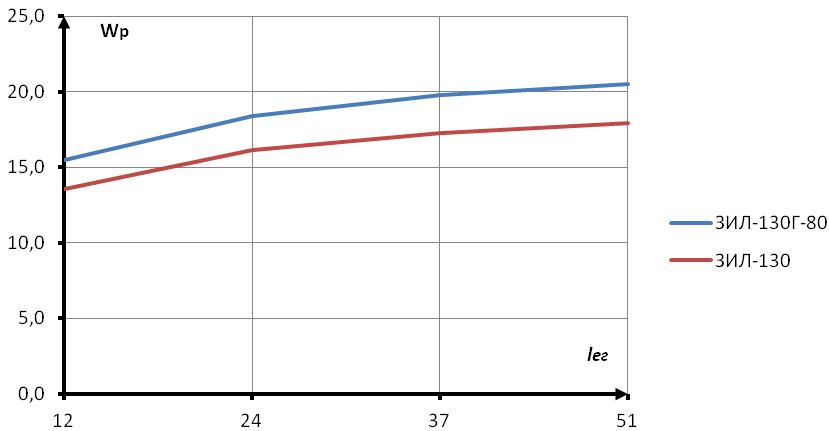 на ЗИЛ-133Г2:на ЗИЛ-133Г2:Wp3,9  31  0,5  l3,9  31  0,5  l3,9  31  0,5  l60, 45l60, 45l60, 45l.на ЗИЛ-133Г2:на ЗИЛ-133Г2:Wpl  0, 4  31  0,5l  0, 4  31  0,5l  0, 4  31  0,5l  0, 4  31  0,5.l  0, 4  31  0,5l  0, 4  31  0,5l  0, 4  31  0,5l  0, 4  31  0,5l  6, 2l  6, 2l  6, 2l  6, 2на Урал-377:на Урал-377:Wp  Wp  5,85  31 0,5 l5,85  31 0,5 l5,85  31 0,5 l90,67l90,67l90,67l..на Урал-377:на Урал-377:Wp  Wp  ..l  0,5  31 0,5l  0,5  31 0,5l  0,5  31 0,5l  0,5  31 0,5l  0,5  31 0,5l  7,75l  7,75l  7,75l  7,75l  7,75Таблица 5Таблица 537771111151515Wp119,732,132,132,132,138,738,742,842,842,8Wp225,343,043,043,043,053,253,259,859,859,8на ЛуАЗ-890Б Wpна ЛуАЗ-890Б Wpна ЛуАЗ-890Б Wp2, 2  36  0,5  l2, 2  36  0,5  l2, 2  36  0,5  l39, 6l39, 6l39, 6l.на ЛуАЗ-890Б Wpна ЛуАЗ-890Б Wpна ЛуАЗ-890Б Wpl  0,333  36  0,5l  0,333  36  0,5l  0,333  36  0,5l  0,333  36  0,5l  0,333  36  0,5l  0,333  36  0,5.l  0,333  36  0,5l  0,333  36  0,5l  0,333  36  0,5l  0,333  36  0,5l  0,333  36  0,5l  0,333  36  0,5l  5,99l  5,99l  5,99l  5,99на ГАЗ-53АWpна ГАЗ-53АWpна ГАЗ-53АWp2,75  36  0,5  l2,75  36  0,5  l49,5l49,5l49,5l..на ГАЗ-53АWpна ГАЗ-53АWpна ГАЗ-53АWp..l  0, 4  36  0,5l  0, 4  36  0,5l  0, 4  36  0,5l  0, 4  36  0,5l  7, 2l  7, 2l  7, 2l  7, 2l  7, 2Таблица 6Таблица 6Таблица 6l716162525343434Wp121,328,828,831,931,931,933,733,733,7Wp224,434,134,138,438,438,440,840,840,8на КамАЗ-5320 Wp  7, 65  36  0,5  l137, 7l.на КамАЗ-5320 Wp  l  0, 666  36  0,5.l  0, 666  36  0,5l 11,98l 11,9836на Урал-377 Wна Урал-377 W6,8  36  0,5 l6,8  36  0,5 l6,8  36  0,5 l122,4l..на Урал-377 Wна Урал-377 Wp..pl  0,5  36 0,5 0,5l  9l  9l  9l  0,5  36 0,5 0,5l  9l  9l  9Таблица 7Таблица 781616242432Wp155,178,778,791,991,9100,2Wp257,678,378,389,089,095,5для ГЗСА-950:Wp  2,46  37  0,5 l45,51l.для ГЗСА-950:Wp  l  0,33  37  0,5.l  0,33  37  0,5l  6,1l  6,1для ПАЗ-37421:для ПАЗ-37421:WW2, 78  37  0,5  l2, 78  37  0,5  l2, 78  37  0,5  l2, 78  37  0,5  l51, 43l.для ПАЗ-37421:для ПАЗ-37421:WWp.pl  0, 4 37 37 0,5l  7, 4l  7, 4l  0, 4 37 37 0,5l  7, 4l  7, 4Таблица 8Таблица 8112222333344Wp129,335,635,638,438,440,0Wp230,738,538,542,042,044,0на ГЗСА-3721:Wp1,02  36  0,5 l1,02  36  0,5 l18,36l.на ГЗСА-3721:Wpl  0,3  36  0,5.l  0,3  36  0,5l  5,4l  5,4на ГЗСА-891:на ГЗСА-891:WW1, 02  36  0,5  l1, 02  36  0,5  l1, 02  36  0,5  l1, 02  36  0,5  l18,36l18,36l.на ГЗСА-891:на ГЗСА-891:WWp.pl  0,3 36 36 0,5 0,5l  5, 4l  5, 4l  5, 4l  0,3 36 36 0,5 0,5l  5, 4l  5, 4l  5, 4Таблица 9Таблица 981616243232Wp111,013,713,715,015,015,715,7Wp211,013,713,715,015,015,715,7Номер маршрутаМарка автоАхНулевой пробег, кмНулевой пробег, кмСуммарный нулевой пробег, кмСуммарный нулевой пробег, кмНомер маршрутаМарка автоАх1 вариант2 вариант1 вариант2 вариантА-ДЗИЛ-130Г-8071402725502410А-ДУрал-3771542151600540С-АГАЗ-53А87703939103910А-СКамАЗ-532050403934001400С-ВПАЗ-37421202712680640В-СГЗСА-372133122714001400Итого:Итого:Итого:Итого:Итого:13540103007 Расчет технико-эксплуатационных показателей.7 Расчет технико-эксплуатационных показателей.Время работы автомобиля в наряде:Время работы автомобиля в наряде:Т Н   Т М   ТО ,Т Н   Т М   ТО ,(20)где ТМ– время работы автомобиля на маршруте;где ТМ– время работы автомобиля на маршруте;ТО– время на нулевой пробег.ТО– время на нулевой пробег.Время работы автомобиля на маршруте определяется по формуле:Время работы автомобиля на маршруте определяется по формуле:ТМ   tоб  zобТМ   tоб  zоб(21)Пробег с грузом одного а втомобиля:Пробег с грузом одного а втомобиля:Lгр lег  zоб(22)Lн   lо  lm ,Lн   lо  lm ,Lн   lо  lm ,Lн   lо  lm ,Lн   lо  lm ,Lн   lо  lm ,Lн   lо  lm ,Lн   lо  lm ,Lн   lо  lm ,(23)где lm– общий пробег автомобиля на маршруте:где lm– общий пробег автомобиля на маршруте:где lm– общий пробег автомобиля на маршруте:где lm– общий пробег автомобиля на маршруте:где lm– общий пробег автомобиля на маршруте:где lm– общий пробег автомобиля на маршруте:где lm– общий пробег автомобиля на маршруте:где lm– общий пробег автомобиля на маршруте:где lm– общий пробег автомобиля на маршруте:lm   (lег   l х )  zоб ,lm   (lег   l х )  zоб ,lm   (lег   l х )  zоб ,lm   (lег   l х )  zоб ,lm   (lег   l х )  zоб ,lm   (lег   l х )  zоб ,lm   (lег   l х )  zоб ,lm   (lег   l х )  zоб ,lm   (lег   l х )  zоб ,(24)где lx– длинна холостого пробега за оборот.где lx– длинна холостого пробега за оборот.где lx– длинна холостого пробега за оборот.где lx– длинна холостого пробега за оборот.где lx– длинна холостого пробега за оборот.где lx– длинна холостого пробега за оборот.где lx– длинна холостого пробега за оборот.где lx– длинна холостого пробега за оборот.где lx– длинна холостого пробега за оборот.Коэффициент использования пробега автомобиля за время в наряде:Коэффициент использования пробега автомобиля за время в наряде:Коэффициент использования пробега автомобиля за время в наряде:Коэффициент использования пробега автомобиля за время в наряде:Коэффициент использования пробега автомобиля за время в наряде:Коэффициент использования пробега автомобиля за время в наряде:Коэффициент использования пробега автомобиля за время в наряде:Коэффициент использования пробега автомобиля за время в наряде:Коэффициент использования пробега автомобиля за время в наряде:Коэффициент использования пробега автомобиля за время в наряде:LгрLгр(25)нLнLнLнLнLн(25)нLнLнLнLнLнLнLнLнLнLнСредняя длинна ездки с грузом:nnnnnnnLсрlегlегlег(26)Lср(26)i1  ni1  ni1  ni1  ni1  ni1  ni1  nСреднее расстояние перевозки тонны груза за оборот:Среднее расстояние перевозки тонны груза за оборот:Среднее расстояние перевозки тонны груза за оборот:Среднее расстояние перевозки тонны груза за оборот:Среднее расстояние перевозки тонны груза за оборот:Среднее расстояние перевозки тонны груза за оборот:Среднее расстояние перевозки тонны груза за оборот:Среднее расстояние перевозки тонны груза за оборот:Среднее расстояние перевозки тонны груза за оборот:lPсмPсмPсм,,(27)l,,(27)срсрQсмQсмQсмQсмQсмQсмQсмQсмQсмQсмМаршрут А-ДМаршрут А-ДМаршрут А-ДМаршрут А-ДМаршрут А-ДМаршрут А-ДМаршрут А-ДМаршрут А-ДТ М   2, 28  4  9,12ч;Т М   2, 28  4  9,12ч;Т М   2, 28  4  9,12ч;Т М   2, 28  4  9,12ч;Т М   2, 44  4  9, 76ч;Т М   2, 44  4  9, 76ч;Т М   2, 44  4  9, 76ч;Т М   2, 44  4  9, 76ч;Т О   34 / 36  0, 944ч;Т О   34 / 36  0, 944ч;Т О   34 / 36  0, 944ч;Т О   34 / 36  0, 944ч;Т О   32 / 36  0, 88ч;Т О   32 / 36  0, 88ч;Т О   32 / 36  0, 88ч;Т О   32 / 36  0, 88ч;ТнТн 9,12  0, 944  10, 064; 9,12  0, 944  10, 064;Т нТ н 9, 76  0, 888  10, 648ч; 9, 76  0, 888  10, 648ч;LгрLгр 34  4  136 км; 34  4  136 км;LгрLгр 32  4  128 км; 32  4  128 км;LнLн 34  (34  34)  4  306 км; 34  (34  34)  4  306 км;LнLн 32  (32  32)  4  288км; 32  (32  32)  4  288км;нн 136 / 306  0, 44; 136 / 306  0, 44;нн 128 / 288  0, 444; 128 / 288  0, 444;LсрLср 136 / 4  34 км; 136 / 4  34 км;LсрLср 128 / 4  32 км; 128 / 4  32 км;lсрlср 374 / 11  34 км; 374 / 11  34 км;lсрlср 979, 2 / 30, 6  32 км; 979, 2 / 30, 6  32 км; ср ср 2, 75 / 4  0, 6875 2, 75 / 4  0, 6875 ср ср 7, 65 / 8  0, 956; 7, 65 / 8  0, 956;дд 374 / 2, 75  34  4. 374 / 2, 75  34  4.дд 979, 2 / 7, 65  32  4. 979, 2 / 7, 65  32  4.Маршрут С-АМаршрут С-АМаршрут С-АМаршрут А-СМаршрут А-СТ М   2, 98  3  8, 94ч;Т М   2, 98  3  8, 94ч;Т М   2, 98  3  8, 94ч;Т М   2, 07  4  8, 28ч;Т М   2, 07  4  8, 28ч;Т М   2, 07  4  8, 28ч;Т М   2, 07  4  8, 28ч;Т О   51 / 38  1, 34ч;Т О   51 / 38  1, 34ч;Т О   51 / 38  1, 34ч;Т О   32 / 36  0, 88ч;Т О   32 / 36  0, 88ч;Т О   32 / 36  0, 88ч;Т О   32 / 36  0, 88ч;Т н 8, 94  1, 34  10, 28ч; 8, 94  1, 34  10, 28ч;Т нТ н 8, 28  0, 88  9,16ч; 8, 28  0, 88  9,16ч;Lгр 51  3  153км; 51  3  153км;LгрLгр 32  4  128 км; 32  4  128 км;Lн 51  (51  51)  3  357 км; 51  (51  51)  3  357 км;LнLн 32  (32  32)  4  288км; 32  (32  32)  4  288км;н 153 / 357  0, 428; 153 / 357  0, 428;нн 128 / 288  0, 444; 128 / 288  0, 444;Lср 153 / 3  51км; 153 / 3  51км;LсрLср 128 / 4  32 км; 128 / 4  32 км;lср 183, 6 / 3, 6  51км; 183, 6 / 3, 6  51км;lсрlср 130, 56 / 4, 08  32 км; 130, 56 / 4, 08  32 км; ср 1200 / 6000  0, 2; 1200 / 6000  0, 2; ср ср 1, 02 / 3  0, 34; 1, 02 / 3  0, 34; д 183, 6 / 1, 2  51  3. 183, 6 / 1, 2  51  3. д д 130, 53 / 4, 08  32  4. 130, 53 / 4, 08  32  4.Маршрут С-ВМаршрут С-ВМаршрут В-СМаршрут В-СТ М   1, 31  6  7, 86ч;Т М   1, 31  6  7, 86ч;Т М   2, 77  3  8, 31ч;Т М   2, 77  3  8, 31ч;Т М   2, 77  3  8, 31ч;Т О   15 / 37  0, 4ч;Т О   15 / 37  0, 4ч;Т О   44 / 37Т О   44 / 371,19 ч;Т н 7, 87  0, 4  8, 26ч;Т  8, 31  1,19  9, 5ч;Т  8, 31  1,19  9, 5ч;Т  8, 31  1,19  9, 5ч;Lгр 15  7  105 км;Lгр 44  3 132 км; 44  3 132 км;Lн 15  (15  15)  7  225км;Lн 44  (44  44)  3  308 км; 44  (44  44)  3  308 км;н 105 / 255  0, 466;н 132 / 308  0, 428; 132 / 308  0, 428;Lср 105 / 7 15 км;Lср 132 / 3 44 км;lср 526,16 / 35,1  15 км;lср 366, 96/ 8, 34  44 км; ср 5, 85 / 7, 5  78; ср 2, 78 / 3,16  0, 88; 2, 78 / 3,16  0, 88;д 526,16 / 5, 85  15  7.д 399, 96/ 2, 78  44  3.ПоказательНомер маршрутаНомер маршрутаПоказатель123456123456Тм ,ч9,129,768,948,287,868,31То ,ч0,9440,881,340,880,11,19Тн,ч10,06410,64810,289,168,269,5Lгр,км136128153128105132Lн,км306288357288225308βн0,440,4440,4280,4440,4460,428Lcр,км343251321544Lср,км343251321544γст0,68750,9560,20,34780,88γд44347373  2,78  20  7,65 78  3,6  50  1,02  13 5,85  34  2,78 3,62 т;q73  2,78  20  7,65 78  3,6  50  1,02  13 5,85  34  2,78 3,62 т;q73 20  78  50  13  34 3,62 т;73 20  78  50  13  340, 4  73  0, 5  20  0, 3  78  0, 3  50  0, 5  13  0, 4  370, 4  73  0, 5  20  0, 3  78  0, 3  50  0, 5  13  0, 4  370, 4  73  0, 5  20  0, 3  78  0, 3  50  0, 5  13  0, 4  370, 4  73  0, 5  20  0, 3  78  0, 3  50  0, 5  13  0, 4  370, 4  73  0, 5  20  0, 3  78  0, 3  50  0, 5  13  0, 4  37 0, 362 ч; 0, 362 ч; 0, 362 ч;T n - p   T n - p   T n - p   0, 4  73  0, 5  20  0, 3  78  0, 3  50  0, 5  13  0, 4  370, 4  73  0, 5  20  0, 3  78  0, 3  50  0, 5  13  0, 4  370, 4  73  0, 5  20  0, 3  78  0, 3  50  0, 5  13  0, 4  370, 4  73  0, 5  20  0, 3  78  0, 3  50  0, 5  13  0, 4  370, 4  73  0, 5  20  0, 3  78  0, 3  50  0, 5  13  0, 4  37 0, 362 ч; 0, 362 ч; 0, 362 ч;T n - p   T n - p   T n - p   73  4  20  4  78  3  50  4  13  7  37  373  4  20  4  78  3  50  4  13  7  37  373  4  20  4  78  3  50  4  13  7  37  373  4  20  4  78  3  50  4  13  7  37  373  4  20  4  78  3  50  4  13  7  37  3 0, 362 ч; 0, 362 ч; 0, 362 ч;73  4  20  4  78  3  50  4  13  7  37  373  4  20  4  78  3  50  4  13  7  37  373  4  20  4  78  3  50  4  13  7  37  373  4  20  4  78  3  50  4  13  7  37  373  4  20  4  78  3  50  4  13  7  37  3306  73  288  20  357306  73  288  20  357306  73  288  20  357306  73  288  20  357306  73  288  20  357306  73  288  20  357306  73  288  20  357 78 288  50  225  13  308  34 35, 54 м / с; 35, 54 м / с;V306  73  288  20  357306  73  288  20  357306  73  288  20  357306  73  288  20  357306  73  288  20  357306  73  288  20  357306  73  288  20  357 78 288  50  225  13  308  34 35, 54 м / с; 35, 54 м / с;V 35, 54 м / с; 35, 54 м / с;T9,129,129,12 73 9, 76  20 9, 76  20 9, 76  20 8, 94 78 8, 28  50  7,86  13  8, 31  34 8, 28  50  7,86  13  8, 31  34 8, 28  50  7,86  13  8, 31  349,129,129,12 73 9, 76  20 9, 76  20 9, 76  20 8, 94 78 8, 28  50  7,86  13  8, 31  34 8, 28  50  7,86  13  8, 31  34 8, 28  50  7,86  13  8, 31  34136  73  128  20  153  78  128  50  105  13  132  34136  73  128  20  153  78  128  50  105  13  132  34136  73  128  20  153  78  128  50  105  13  132  34136  73  128  20  153  78  128  50  105  13  132  34136  73  128  20  153  78  128  50  105  13  132  34136  73  128  20  153  78  128  50  105  13  132  34136  73  128  20  153  78  128  50  105  13  132  34136  73  128  20  153  78  128  50  105  13  132  34136  73  128  20  153  78  128  50  105  13  132  34136  73  128  20  153  78  128  50  105  13  132  34136  73  128  20  153  78  128  50  105  13  132  34136  73  128  20  153  78  128  50  105  13  132  34136  73  128  20  153  78  128  50  105  13  132  34136  73  128  20  153  78  128  50  105  13  132  34136  73  128  20  153  78  128  50  105  13  132  34136  73  128  20  153  78  128  50  105  13  132  34136  73  128  20  153  78  128  50  105  13  132  34136  73  128  20  153  78  128  50  105  13  132  34136  73  128  20  153  78  128  50  105  13  132  34136  73  128  20  153  78  128  50  105  13  132  34136  73  128  20  153  78  128  50  105  13  132  34136  73  128  20  153  78  128  50  105  13  132  34136  73  128  20  153  78  128  50  105  13  132  34136  73  128  20  153  78  128  50  105  13  132  34136  73  128  20  153  78  128  50  105  13  132  34136  73  128  20  153  78  128  50  105  13  132  34136  73  128  20  153  78  128  50  105  13  132  34136  73  128  20  153  78  128  50  105  13  132  34136  73  128  20  153  78  128  50  105  13  132  34136  73  128  20  153  78  128  50  105  13  132  34136  73  128  20  153  78  128  50  105  13  132  34136  73  128  20  153  78  128  50  105  13  132  34136  73  128  20  153  78  128  50  105  13  132  34136  73  128  20  153  78  128  50  105  13  132  34136  73  128  20  153  78  128  50  105  13  132  34136  73  128  20  153  78  128  50  105  13  132  34136  73  128  20  153  78  128  50  105  13  132  34136  73  128  20  153  78  128  50  105  13  132  34136  73  128  20  153  78  128  50  105  13  132  34136  73  128  20  153  78  128  50  105  13  132  34136  73  128  20  153  78  128  50  105  13  132  34 36, 7 км. 36, 7 км. 36, 7 км. 36, 7 км.lll136  73  128  20  153  78  128  50  105  13  132  34136  73  128  20  153  78  128  50  105  13  132  34136  73  128  20  153  78  128  50  105  13  132  34136  73  128  20  153  78  128  50  105  13  132  34136  73  128  20  153  78  128  50  105  13  132  34136  73  128  20  153  78  128  50  105  13  132  34136  73  128  20  153  78  128  50  105  13  132  34136  73  128  20  153  78  128  50  105  13  132  34136  73  128  20  153  78  128  50  105  13  132  34136  73  128  20  153  78  128  50  105  13  132  34136  73  128  20  153  78  128  50  105  13  132  34136  73  128  20  153  78  128  50  105  13  132  34136  73  128  20  153  78  128  50  105  13  132  34136  73  128  20  153  78  128  50  105  13  132  34136  73  128  20  153  78  128  50  105  13  132  34136  73  128  20  153  78  128  50  105  13  132  34136  73  128  20  153  78  128  50  105  13  132  34136  73  128  20  153  78  128  50  105  13  132  34136  73  128  20  153  78  128  50  105  13  132  34136  73  128  20  153  78  128  50  105  13  132  34136  73  128  20  153  78  128  50  105  13  132  34136  73  128  20  153  78  128  50  105  13  132  34136  73  128  20  153  78  128  50  105  13  132  34136  73  128  20  153  78  128  50  105  13  132  34136  73  128  20  153  78  128  50  105  13  132  34136  73  128  20  153  78  128  50  105  13  132  34136  73  128  20  153  78  128  50  105  13  132  34136  73  128  20  153  78  128  50  105  13  132  34136  73  128  20  153  78  128  50  105  13  132  34136  73  128  20  153  78  128  50  105  13  132  34136  73  128  20  153  78  128  50  105  13  132  34136  73  128  20  153  78  128  50  105  13  132  34136  73  128  20  153  78  128  50  105  13  132  34136  73  128  20  153  78  128  50  105  13  132  34136  73  128  20  153  78  128  50  105  13  132  34136  73  128  20  153  78  128  50  105  13  132  34136  73  128  20  153  78  128  50  105  13  132  34136  73  128  20  153  78  128  50  105  13  132  34136  73  128  20  153  78  128  50  105  13  132  34136  73  128  20  153  78  128  50  105  13  132  34136  73  128  20  153  78  128  50  105  13  132  34 36, 7 км. 36, 7 км. 36, 7 км. 36, 7 км.lll 36, 7 км. 36, 7 км. 36, 7 км. 36, 7 км.егег73  4  20  4  78  3  50  4  13  7  34  373  4  20  4  78  3  50  4  13  7  34  373  4  20  4  78  3  50  4  13  7  34  373  4  20  4  78  3  50  4  13  7  34  373  4  20  4  78  3  50  4  13  7  34  373  4  20  4  78  3  50  4  13  7  34  373  4  20  4  78  3  50  4  13  7  34  373  4  20  4  78  3  50  4  13  7  34  373  4  20  4  78  3  50  4  13  7  34  373  4  20  4  78  3  50  4  13  7  34  373  4  20  4  78  3  50  4  13  7  34  373  4  20  4  78  3  50  4  13  7  34  373  4  20  4  78  3  50  4  13  7  34  373  4  20  4  78  3  50  4  13  7  34  373  4  20  4  78  3  50  4  13  7  34  373  4  20  4  78  3  50  4  13  7  34  373  4  20  4  78  3  50  4  13  7  34  373  4  20  4  78  3  50  4  13  7  34  373  4  20  4  78  3  50  4  13  7  34  373  4  20  4  78  3  50  4  13  7  34  373  4  20  4  78  3  50  4  13  7  34  373  4  20  4  78  3  50  4  13  7  34  373  4  20  4  78  3  50  4  13  7  34  373  4  20  4  78  3  50  4  13  7  34  373  4  20  4  78  3  50  4  13  7  34  373  4  20  4  78  3  50  4  13  7  34  373  4  20  4  78  3  50  4  13  7  34  373  4  20  4  78  3  50  4  13  7  34  373  4  20  4  78  3  50  4  13  7  34  373  4  20  4  78  3  50  4  13  7  34  373  4  20  4  78  3  50  4  13  7  34  373  4  20  4  78  3  50  4  13  7  34  373  4  20  4  78  3  50  4  13  7  34  373  4  20  4  78  3  50  4  13  7  34  373  4  20  4  78  3  50  4  13  7  34  373  4  20  4  78  3  50  4  13  7  34  373  4  20  4  78  3  50  4  13  7  34  373  4  20  4  78  3  50  4  13  7  34  373  4  20  4  78  3  50  4  13  7  34  373  4  20  4  78  3  50  4  13  7  34  373  4  20  4  78  3  50  4  13  7  34  373  4  20  4  78  3  50  4  13  7  34  373  4  20  4  78  3  50  4  13  7  34  373  4  20  4  78  3  50  4  13  7  34  373  4  20  4  78  3  50  4  13  7  34  373  4  20  4  78  3  50  4  13  7  34  373  4  20  4  78  3  50  4  13  7  34  373  4  20  4  78  3  50  4  13  7  34  373  4  20  4  78  3  50  4  13  7  34  373  4  20  4  78  3  50  4  13  7  34  373  4  20  4  78  3  50  4  13  7  34  373  4  20  4  78  3  50  4  13  7  34  373  4  20  4  78  3  50  4  13  7  34  373  4  20  4  78  3  50  4  13  7  34  373  4  20  4  78  3  50  4  13  7  34  373  4  20  4  78  3  50  4  13  7  34  373  4  20  4  78  3  50  4  13  7  34  373  4  20  4  78  3  50  4  13  7  34  3qqccVmlегlег3,62  0,637  35,54  0, 438 36,73,62  0,637  35,54  0, 438 36,73,62  0,637  35,54  0, 438 36,73,62  0,637  35,54  0, 438 36,73,62  0,637  35,54  0, 438 36,73,62  0,637  35,54  0, 438 36,73,62  0,637  35,54  0, 438 36,73,62  0,637  35,54  0, 438 36,73,62  0,637  35,54  0, 438 36,73,62  0,637  35,54  0, 438 36,73,62  0,637  35,54  0, 438 36,73,62  0,637  35,54  0, 438 36,73,62  0,637  35,54  0, 438 36,7 31,11 ткм. 31,11 ткм. 31,11 ткм. 31,11 ткм. 31,11 ткм. 31,11 ткм. 31,11 ткм. 31,11 ткм.WpWpWpWpqqccVmlегlег3,62  0,637  35,54  0, 438 36,73,62  0,637  35,54  0, 438 36,73,62  0,637  35,54  0, 438 36,73,62  0,637  35,54  0, 438 36,73,62  0,637  35,54  0, 438 36,73,62  0,637  35,54  0, 438 36,73,62  0,637  35,54  0, 438 36,73,62  0,637  35,54  0, 438 36,73,62  0,637  35,54  0, 438 36,73,62  0,637  35,54  0, 438 36,73,62  0,637  35,54  0, 438 36,73,62  0,637  35,54  0, 438 36,73,62  0,637  35,54  0, 438 36,7 31,11 ткм. 31,11 ткм. 31,11 ткм. 31,11 ткм. 31,11 ткм. 31,11 ткм. 31,11 ткм. 31,11 ткм.WpWpWpWp 31,11 ткм. 31,11 ткм. 31,11 ткм. 31,11 ткм. 31,11 ткм. 31,11 ткм. 31,11 ткм. 31,11 ткм.lег  t п  р  Vm  lег  t п  р  Vm  lег  t п  р  Vm  lег  t п  р  Vm  lег  t п  р  Vm  lег  t п  р  Vm  lег  t п  р  Vm  lег  t п  р  Vm  lег  t п  р  Vm  lег  t п  р  Vm  lег  t п  р  Vm  lег  t п  р  Vm  lег  t п  р  Vm  lег  t п  р  Vm  lег  t п  р  Vm  lег  t п  р  Vm  lег  t п  р  Vm  lег  t п  р  Vm  lег  t п  р  Vm  36,7  0,362  35,54 0, 43836,7  0,362  35,54 0, 43836,7  0,362  35,54 0, 43836,7  0,362  35,54 0, 43836,7  0,362  35,54 0, 43836,7  0,362  35,54 0, 43836,7  0,362  35,54 0, 43836,7  0,362  35,54 0, 43836,7  0,362  35,54 0, 43836,7  0,362  35,54 0, 43836,7  0,362  35,54 0, 4381) W p1) W p1) W p1) W p1) W p1) W p1) W p1) W p f ( q) f ( q) f ( q) f ( q) f ( q) f ( q) f ( q) f ( q) f ( q) f ( q) f ( q) f ( q) f ( q) f ( q) f ( q) f ( q) f ( q) f ( q)WWWq  0, 637  35, 54  0, 438  36, 7q  0, 637  35, 54  0, 438  36, 7q  0, 637  35, 54  0, 438  36, 7q  0, 637  35, 54  0, 438  36, 7q  0, 637  35, 54  0, 438  36, 7q  0, 637  35, 54  0, 438  36, 7q  0, 637  35, 54  0, 438  36, 7q  0, 637  35, 54  0, 438  36, 7q  0, 637  35, 54  0, 438  36, 7q  0, 637  35, 54  0, 438  36, 7 8, 59q 8, 59q 8, 59q 8, 59q 8, 59qWWWp 8, 59q 8, 59q 8, 59q 8, 59q 8, 59qp36, 7  0, 362  35, 5436, 7  0, 362  35, 54 0, 438 0, 438 0, 438 0, 438 0, 438 0, 438 0, 43836, 7  0, 362  35, 5436, 7  0, 362  35, 54 0, 438 0, 438 0, 438 0, 438 0, 438 0, 438 0, 438Таблица 12Таблица 12Таблица 12Таблица 12Таблица 12Таблица 12Таблица 12Таблица 12Таблица 12Таблица 12Таблица 12Таблица 12Таблица 12Таблица 12Таблица 12Таблица 12Таблица 12Таблица 12Таблица 12Таблица 12Таблица 12Таблица 12Таблица 12Таблица 12Таблица 12Таблица 12qqq22555888WpWpWpWpWpWp17,1817,1817,1817,1817,1842,942,942,942,942,942,968,7568,7568,752) W p2) W p2) W p2) W p2) W p2) W p2) W p2) W p f ( с ) f ( с ) f ( с ) f ( с ) f ( с ) f ( с ) f ( с ) f ( с ) f ( с ) f ( с ) f ( с ) f ( с ) f ( с ) f ( с ) f ( с ) f ( с ) f ( с ) f ( с )WpWpWpWp3,62   с  35,54  0, 438 36,73,62   с  35,54  0, 438 36,73,62   с  35,54  0, 438 36,73,62   с  35,54  0, 438 36,73,62   с  35,54  0, 438 36,73,62   с  35,54  0, 438 36,73,62   с  35,54  0, 438 36,73,62   с  35,54  0, 438 36,73,62   с  35,54  0, 438 36,73,62   с  35,54  0, 438 36,7 48,83с 48,83с 48,83с 48,83с 48,83с 48,83сWpWpWpWp36,7  0,362  35,54 36,7  0,362  35,54 36,7  0,362  35,54 0, 4380, 4380, 4380, 4380, 4380, 438 48,83с 48,83с 48,83с 48,83с 48,83с 48,83с36,7  0,362  35,54 36,7  0,362  35,54 36,7  0,362  35,54 0, 4380, 4380, 4380, 4380, 4380, 438Таблица 13Таблица 13Таблица 13Таблица 13Таблица 13Таблица 13Таблица 13Таблица 13Таблица 13Таблица 13Таблица 13Таблица 13Таблица 13Таблица 13Таблица 13Таблица 13Таблица 13Таблица 13Таблица 13Таблица 13Таблица 13Таблица 13Таблица 13Таблица 13Таблица 13Таблица 13γсγсγсγсγс0,20,20,20,20,60,60,60,60,6111WpWpWpWpWpWp9,739,739,739,7329,329,329,329,329,329,348,8348,8348,833) W p   f (Vм )3) W p   f (Vм )3) W p   f (Vм )3) W p   f (Vм )3) W p   f (Vм )3) W p   f (Vм )3) W p   f (Vм )3) W p   f (Vм )3) W p   f (Vм )3) W p   f (Vм )3) W p   f (Vм )3) W p   f (Vм )3) W p   f (Vм )3) W p   f (Vм )3) W p   f (Vм )3) W p   f (Vм )3) W p   f (Vм )3) W p   f (Vм )3) W p   f (Vм )3) W p   f (Vм )3) W p   f (Vм )3) W p   f (Vм )3) W p   f (Vм )3) W p   f (Vм )3) W p   f (Vм )3) W p   f (Vм )WWWWVm  3, 62  0, 637  0, 438  36, 7Vm  3, 62  0, 637  0, 438  36, 7Vm  3, 62  0, 637  0, 438  36, 7Vm  3, 62  0, 637  0, 438  36, 7Vm  3, 62  0, 637  0, 438  36, 7Vm  3, 62  0, 637  0, 438  36, 7Vm  3, 62  0, 637  0, 438  36, 7Vm  3, 62  0, 637  0, 438  36, 7Vm  3, 62  0, 637  0, 438  36, 7Vm  3, 62  0, 637  0, 438  36, 737, 06Vm37, 06Vm37, 06Vmpp36, 7  0, 362  Vm  0, 43836, 7  0, 362  Vm  0, 43836, 7  0, 362  Vm  0, 43836, 7  0, 362  Vm  0, 43836, 7  0, 362  Vm  0, 43836, 7  0, 362  Vm  0, 43836, 7  0, 362  Vm  0, 43836, 7  0, 362  Vm  0, 43836, 7  0, 362  Vm  0, 43836, 7  0, 362  Vm  0, 43836, 7  0,158Vm36, 7  0,158Vm36, 7  0,158Vm36, 7  0,158Vm36, 7  0,158Vm36, 7  0,158Vm36, 7  0,158Vm36, 7  0,158Vm36, 7  0, 362  Vm  0, 43836, 7  0, 362  Vm  0, 43836, 7  0, 362  Vm  0, 43836, 7  0, 362  Vm  0, 43836, 7  0, 362  Vm  0, 43836, 7  0, 362  Vm  0, 43836, 7  0, 362  Vm  0, 43836, 7  0, 362  Vm  0, 43836, 7  0, 362  Vm  0, 43836, 7  0, 362  Vm  0, 43836, 7  0,158Vm36, 7  0,158Vm36, 7  0,158Vm36, 7  0,158Vm36, 7  0,158Vm36, 7  0,158Vm36, 7  0,158Vm36, 7  0,158VmТаблица 15Таблица 15Таблица 15Таблица 15Таблица 15Таблица 15Таблица 15Таблица 15Таблица 15Таблица 15Таблица 15Таблица 15Таблица 15Таблица 15Таблица 15Таблица 15Таблица 15Таблица 15Таблица 15Таблица 15Таблица 15Таблица 15Таблица 15Таблица 15Таблица 15Таблица 15VmVmVmVmVmVm313131313535353535393939WpWpWpWpWpWp27,6127,6127,6127,6127,6130,730,730,730,730,730,732,932,932,94) W p   f (  )4) W p   f (  )4) W p   f (  )4) W p   f (  )4) W p   f (  )4) W p   f (  )4) W p   f (  )4) W p   f (  )4) W p   f (  )4) W p   f (  )4) W p   f (  )4) W p   f (  )4) W p   f (  )4) W p   f (  )4) W p   f (  )4) W p   f (  )4) W p   f (  )4) W p   f (  )4) W p   f (  )4) W p   f (  )4) W p   f (  )4) W p   f (  )4) W p   f (  )4) W p   f (  )4) W p   f (  )4) W p   f (  )WWWW3, 62  0, 637  35, 54    36, 73, 62  0, 637  35, 54    36, 73, 62  0, 637  35, 54    36, 73, 62  0, 637  35, 54    36, 73, 62  0, 637  35, 54    36, 73, 62  0, 637  35, 54    36, 73, 62  0, 637  35, 54    36, 73, 62  0, 637  35, 54    36, 73007, 7  3007, 7  3007, 7  3007, 7  p36, 7  0, 362  35, 54  36, 7  0, 362  35, 54  36, 7  0, 362  35, 54  36, 7  0, 362  35, 54  36, 7  0, 362  35, 54  36, 7  12,86  36, 7  12,86  36, 7  12,86  36, 7  12,86  36, 7  12,86  36, 7  12,86  36, 7  12,86  36, 7  12,86  36, 7  12,86  36, 7  0, 362  35, 54  36, 7  0, 362  35, 54  36, 7  0, 362  35, 54  36, 7  0, 362  35, 54  36, 7  0, 362  35, 54  36, 7  12,86  36, 7  12,86  36, 7  12,86  36, 7  12,86  36, 7  12,86  36, 7  12,86  36, 7  12,86  36, 7  12,86  36, 7  12,86  Таблица 14Таблица 14Таблица 14Таблица 14Таблица 14Таблица 14Таблица 14Таблица 14Таблица 14Таблица 14Таблица 14Таблица 14Таблица 14Таблица 14Таблица 14Таблица 14Таблица 14Таблица 14Таблица 14Таблица 14Таблица 14Таблица 14Таблица 14Таблица 14Таблица 14Таблица 14βββ0,30,30,30,30,40,40,40,40,40,50,50,5WpWpWpWpWpWp22,2422,2422,2422,2422,2428,7528,7528,7528,7528,7528,7528,7534,8634,8634,865) W p5) W p5) W p5) W p5) W p5) W p5) W p5) W p f (lег ) f (lег ) f (lег ) f (lег ) f (lег ) f (lег ) f (lег ) f (lег ) f (lег ) f (lег ) f (lег ) f (lег ) f (lег ) f (lег ) f (lег ) f (lег ) f (lег ) f (lег )lег103050Wp22,9830,2432,2850506) W p   f (t п  р )6) W p   f (t п  р )WW3, 62  0, 637  35, 54  0, 438  36, 73, 62  0, 637  35, 54  0, 438  36, 73, 62  0, 637  35, 54  0, 438  36, 73, 62  0, 637  35, 54  0, 438  36, 71317, 31317, 3p36, 7  t п  р 35, 54  0, 438 35, 54  0, 43836, 736, 736, 7 t п  р 15, 56 t п  р 15, 56 t п  р 15, 5636, 7  t п  р 35, 54  0, 438 35, 54  0, 43836, 736, 736, 7 t п  р 15, 56 t п  р 15, 56 t п  р 15, 56Таблица 16Таблица 16Tп-р0,170,170,420,420,670,67Wp33,4833,4830,4630,4630,4627,9527,95